Cenu aptaujas„Fasondaļu, uzmavu un adapteru (ūdensvadam) iegāde” (identifikācijas Nr.DŪ-2016/13)NOLIKUMSVispārīgā informācijaIepirkuma identifikācijas numurs: DŪ-2016/13Pasūtītājs: sabiedrība ar ierobežotu atbildību „Daugavpils ūdens”, reģistrācijas Nr.41503002432, Ūdensvada iela 3, Daugavpils, Latvijas Republika, LV-5401.Kontaktpersona iepirkumu jautājumos: Juridiskās nodaļas juriste Inga Kalniņa, tālrunis 65447815, fakss 65425547, e-pasts: kalnina@daugavpils.udens.lv . Pasūtītāja prasībām atbilstošo piedāvājumu izvēles kritērijs: zemākā cena.Pretendents nav tiesīgs iesniegt piedāvājuma variantus.Piedāvājuma nodrošinājums nav paredzēts.Līguma izpildes garantija nav paredzēta.Informācija attiecībā uz iepirkuma procedūras rezultātā noslēdzamā tiesiskā darījuma būtiskām sastāvdaļāmIepirkuma priekšmets: celtniecības materiālu (turpmāk – prece, preces) iegāde.Iepirkuma priekšmets ir sadalīts šādās daļās: 1.daļa - Atbalsta ieliktņi plastmasas caurulēm DN20-DN63; 2.daļa - PE/metāls un PE/PE savienošanas uzmavas; 3.daļa - Atloki, atloku adapteri, enkuratloki, savienošanas uzmavas DN50-DN350; 4.daļa - Seglu uzmavas DN100-DN300x1”-3” ; 5.daļa - Remonta skavas (uzmavas) L=100-400; 6.daļa - Elektrometināmie plastmasas viedgabali; 7.daļa - Santehniskie materiāli iekšējiem ūdensapgādes tīkliem; 8.daļa – Cinkota čuguna fasondaļas.Pretendents ir tiesīgs iesniegt piedāvājumu par vienu vai vairākām iepirkuma daļām.Pretendenta piedāvājums par katru iepirkuma daļu iesniedzams atsevišķi.Paredzamā līgumcena:iepirkuma 1. daļai – EUR 700,00 bez PVN.iepirkuma 2. daļai - EUR 2500,00 bez PVN.iepirkuma 3. daļai - EUR 2000,00 bez PVN.iepirkuma 4. daļai - EUR 2000,00 bez PVN.iepirkuma 5. daļai - EUR 1200,00 bez PVN.iepirkuma 6. daļai - EUR 3000,00 bez PVN.iepirkuma 7. daļai - EUR 8400,00 bez PVN.iepirkuma 8. daļai - EUR 570,00 bez PVN.Pakalpojuma sniegšanas vieta – tehniskajā specifikācijā norādīto preču noliktava Daugavpilī, Latvijā.LĪgums darbības termiņš – 1 gads.Fasondaļu, uzmavu un adapteru (ūdensvadam) iegāde veicama saskaņā ar attiecīgajā iepirkumu daļā norādīto iepirkuma priekšmetu (2.2.punkts) un iepirkuma līguma prasībām (5.pielikums). Pasūtītājs ir tiesīgs pasūtīt citu tehniskajā specifikācijā neminētu, bet līdzīgu vai funkcionāli saistīto preču iegādi. Izpildītājam jāparedz šādu līdzīgu vai funkcionāli saistīto iepriekš neminētu preču iegādes nodrošināšana, tai plānojot 20% no Paredzamās līgumcenas, t.i.: iepirkuma 1. daļai - 140,00 EUR (bez PVN);  iepirkuma 2.daļai 500,00 EUR (bez PVN);  iepirkuma 3.daļai 400,00 EUR (bez PVN);  iepirkuma 4.daļai 400,00 EUR (bez PVN);  iepirkuma 5.daļai 240,00 EUR (bez PVN);  iepirkuma 6.daļai 600,00 EUR (bez PVN);  iepirkuma 7.daļai 1680,00 EUR (bez PVN);  iepirkuma 8.daļai 114,00 EUR (bez PVN); Informācija par iepirkumuInformāciju par iepirkumu pasūtītājs publicē savā mājas lapā internetā www.daugavpils.udens.lv – informatīvajā daļā, sadaļā “Iepirkumi”, kā arī Daugavpils pašvaldības mājas lapā internetā http://www.daugavpils.lv .Ieinteresēto piegādātāju pienākums ir pastāvīgi sekot līdzi aktuālajai informācijai minētajās mājas lapās par konkrēto iepirkumu. Komisija nav atbildīga par to, ja kāda ieinteresētā persona nav iepazinusies ar informāciju, kurai ir nodrošināta brīva un tieša elektroniskā pieeja.Piedāvājumu iesniegšanas kārtībaPiedāvājumu jāiesniedz personīgi vai nosūtot pa pastu.Iesniegšanas vieta – SIA „Daugavpils ūdens”, Ūdensvada ielā 3, Daugavpilī, Latvijas Republika, LV-5401.Pasta sūtījumam jābūt nogādātam 4.2.punktā norādītajā adresē līdz 4.4.punktā noteiktajam termiņam un par to pilnu atbildību uzņemas iesniedzējs.Piedāvājumu iesniegšanas termiņš – līdz 2016.gada 3.maijam, plkst.10:00Iesniegto piedāvājumu atvēršana notiks 2016.gada 3.maijā, plkst.10:00, Ūdensvada ielā 3, Daugavpilī, SIA „Daugavpils ūdens” pārvaldes ēkas sanāksmju zālē. Iesniegto piedāvājumu atvēršana ir atklāta.Piedāvājums, kas iesniegts pēc minētā termiņa, netiks izskatīts un neatvērts tiks atdots vai nosūtīts atpakaļ iesniedzējam.Piedāvājumu vērtēšanu un lēmumu pieņemšanu komisija veic slēgtā sēdē.Pretendenta iesniegtais piedāvājums nozīmē pilnīgu šīs iepirkuma procedūras nolikuma noteikumu pieņemšanu un atbildību par to izpildi.Piedāvājuma derīguma termiņš: 60 dienas no piedāvājumu iesniegšanas termiņa beigām (nolikuma 4.4punkts).Piedāvājuma noformēšanaPretendents sagatavo un iesniedz piedāvājumu saskaņā ar iepirkumu procedūras dokumentu prasībām. Piedāvājums katrai iepirkuma daļai iesniedzams atsevišķi.Piedāvājums jāsagatavo latviešu valodā, drukātā veidā, vienā eksemplārā. Piedāvājumā iekļautos dokumentus var iesniegt citā valodā, šādā gadījumā dokumentiem jāpievieno tulkojums latviešu valodā ar apliecinājumu par tulkojuma pareizību saskaņā ar spēkā esošo attiecīgu jomu regulējošo normatīvo aktu prasībām. Pretējā gadījumā komisija ir tiesīga uzskatīt, ka attiecīgais atlases vai kvalifikācijas dokuments nav iesniegts.Piedāvājums jāiesniedz slēgtā un aizzīmogotā iepakojumā (aploksnē). Uz iepakojuma jānorāda:SIA “Daugavpils ūdens”Ūdensvada iela 3, Daugavpils, Latvija, LV-5401Piedāvājums cenu aptaujai<Norādīt iepirkuma procedūras nosaukumu>Iepirkuma identifikācijas Nr. DŪ-2016/12<Norādīt iepirkuma procedūras daļu>Neatvērt līdz 2016.gada __________, plkst._________.<Pretendenta nosaukums, juridiskā adrese un reģistrācijas numurs, kontaktpersona, tālrunis>Piedāvājuma sākumā pēc titullapas jābūt piedāvājuma satura rādītājam, aiz kura seko visi pārējie piedāvājumā iekļaujamie dokumenti.Piedāvājumā iekļautajiem dokumentiem, kā arī kopijām un tulkojumiem jābūt noformētiem atbilstoši spēkā esošo dokumentu izstrādāšanas un noformēšanas kārtību regulējošo normatīvo aktu prasībām.Visiem piedāvājumā iekļautajiem dokumentiem (izņemot piedāvājuma nodrošinājumu, ja tāds ir paredzēts) jābūt caurauklotiem un apzīmogotiem tā, lai tos nebūtu iespējam atdalīt, visām lapām jābūt sanumurētām. Piedāvājuma nodrošinājums, ja tāds ir paredzēts, iesniedzams kā atsevišķs dokuments.Pretendents iesniedz parakstītu piedāvājumu. Piedāvājumu paraksta pretendenta amatpersona, kuras pārstāvības tiesības ir reģistrētas likumā noteiktajā kārtībā, jeb pilnvarotā persona, pievienojot attiecīgās pilnvaras oriģinālu.Pieteikums, apliecinājums, finanšu piedāvājums jāsagatavo saskaņā ar iepirkumu procedūras nolikumam pievienotajām veidnēm.Pretendentu iesniegtie dokumenti pēc iepirkuma pabeigšanas netiek atdoti atpakaļ (izņemot piedāvājuma nodrošinājumu, ja tāds ir paredzēts). Prasības pretendentamPretendentu kvalifikācijas prasības ir obligātas visiem pretendentiem, kas vēlas iegūt tiesības noslēgt iepirkuma līgumu.Attiecībā uz pretendentu nepastāv Sabiedrisko pakalpojumu sniedzēju iepirkuma likuma 42.panta pirmajā daļā minētie izslēgšanas nosacījumi.Pretendents nav iekļauts Pasūtītāja izveidotajā neapstiprināto piegādātāju reģistrā saskaņā ar procedūru PR.7.106. "Iepirkumu vadīšana, piegādātāju novērtēšana". Izraksts no procedūras ir publicēts Pasūtītāja mājas lapā internetā www.daugavpils.udens.lv - informatīvajā daļā, sadaļā "Iepirkumi".Pretendents ir reģistrēts normatīvajos aktos noteiktajā kārtībā Komercreģistrā vai līdzvērtīgā reģistrā ārvalstīs, licencēts vai sertificēts atbilstoši attiecīgās valsts normatīvo aktu prasībām un ir tiesīgs sniegt Pasūtītājam nepieciešamo pakalpojumu Latvijas Republikā. Personu apvienībai, attiecībā uz kuru pieņemts lēmums slēgt iepirkuma līgumu, līdz tā slēgšanas brīdim obligāti jāreģistrējas kā pilnsabiedrībai vai līgumsabiedrībai Latvijas Republikas normatīvajos aktos noteiktajā kārtībā.Pretendenta uzņēmuma darbības veidi atbilst iepirkuma priekšmetam.Pretendents var nodrošināt pakalpojuma sniegšanu saskaņā ar tehniskās specifikācijas (1.pielikums) un iepirkuma līguma (5.pielikums) prasībām.Tehniskajā specifikācijā minēto preču glabāšanas noliktavas esamība Daugavpilī, Latvijā.Iesniedzamie dokumentiPieteikums saskaņā ar nolikumam pievienoto veidni (2.pielikums).Pretendenta apliecinājums, ka attiecībā uz pretendentu nepastāv Sabiedrisko pakalpojumu sniedzēju iepirkumu likuma 42.panta pirmajā daļā minētie izslēgšanas nosacījumi (3.pielikums).Finanšu piedāvājums saskaņā ar pasūtītāja izstrādātajām vadlīnijām (4.pielikums) un finanšu piedāvājuma veidni, sagatavojams Excel formātā un iesniedzams uz CD diska vai zibatmiņas (5.pielikums).Ja pretendents ir piegādātāju apvienība, tad apliecinājums, ka gadījumā, ja attiecībā uz to pieņemts lēmums slēgt iepirkuma līgumu, pirms tā noslēgšanas pretendents reģistrēsies kā pilnsabiedrība vai līgumsabiedrība Latvijas Republikas normatīvajos aktos noteiktajā kārtībā. Ja 10 (desmit) darba dienu laikā no pasūtītāja aicinājuma izsniegšanas pilnsabiedrība vai līgumsabiedrība netiek reģistrēta Latvijas Republikas normatīvajos aktos noteiktajā kārtībā, tā tiek izslēgta no dalības iepirkuma procedūrā.Dokuments ar norādi uz pretendenta uzņēmuma darbības veidiem.Uzņēmumu reģistra izsniegts dokuments ar norādi uz pretendenta piedāvājumu (pilnvaru) parakstījušās personas tiesībām pārstāvēt pretendentu, pilnvaras oriģināls, ja pretendenta piedāvājumu paraksta pilnvarota persona.Pretendentam, kuram būtu piešķiramas iepirkuma līguma slēgšanas tiesības, 10 darba dienu laikā no iepirkuma komisijas pieprasījuma nosūtīšanas dienas jāiesniedz kompetentu institūciju izsniegtās izziņas par to, ka attiecībā uz pretendentu nepastāv Sabiedrisko pakalpojumu sniedzēju iepirkumu likuma 42.panta pirmajā daļā minētie izslēgšanas nosacījumi. Ja pretendents noteiktajā termiņā neiesniedz minētas izziņas iepirkumu komisijai, tas tiek izslēgts no tālākas dalības iepirkuma procedūrā. Komisijai ir tiesības nepieprasīt minētās izziņas, ja tā pati ātri un sekmīgi var pārliecināties par izslēgšanas nosacījumu neesamību Elektronisko iepirkumu sistēmā (EIS).Dokuments, kas apliecina iepirkuma procedūras DŪ-2016/13 tehniskajā specifikācijā minētas noliktavas preču glabāšanai esamību Daugavpilī, Latvijā, tās atrašanās vietu.Dokumenti, kas apliecina piedāvājuma atbilstību iepirkuma procedūras tehniskajai specifikācijai.Izpildītājs garantē piegādātās Preces kvalitāti un nodrošina Preces ražotāja garantijas saistību izpildi attiecībā uz visām piegādātajām Precēm tādos termiņos un apjomā, kādā to deklarē šo Preču ražotājs.Iepirkuma līgumsIepirkuma rezultātā paredzēts noslēgt iepirkuma līgumu saskaņā ar tā projektu, kurš pievienots nolikuma 5.pielikumā, ar 1 (vienu) pretendentu, kura piedāvājums ar iepirkumu komisijas lēmumu tiks atzīts par vislētāko katras iepirkuma daļas ietvaros  atsevišķi.Saskaņā ar iepirkuma līguma nosacījumiem Pasūtītājs nepieciešamības gadījumā veiks pieprasījumu par konkrēto preču esamību noliktavā un to iegādi.  Pasūtīto preču cena nevar pārsniegt attiecīga pretendenta finanšu piedāvājumā norādīto.Izraudzītajiem pretendentiem iepirkuma līgums jāparaksta 10 (desmit) dienu laikā no pasūtītāja nosūtītā uzaicinājuma to parakstīt izsūtīšanas dienas pēc adreses Ūdensvada ielā 3, Daugavpilī, Latvijas Republikā. Ja norādītajā termiņā uzvarētājs neparaksta iepirkuma līgumu, tas tiek uzskatīts par atteikumu to noslēgt un pretendents tiek izslēgts no dalības iepirkuma procedūrā. Tādā gadījumā iepirkuma līgums  tiek piedāvāts noslēgšanai nākamajam pretendentam saskaņā ar iepirkumu komisijas veikto piedāvājumu salīdzinājumu.Piedāvājuma vērtēšana un izvēlePiedāvājumu vērtēšanas laikā komisija pārbauda pretendentu atbilstību noteiktajām pretendentu kvalifikācijas prasībām, kā arī pārbauda piedāvājuma atbilstību nolikuma prasībām. Vērtējot pretendenta piedāvājumu, pasūtītājs pārbauda tajā esošas informācijas un preču parametru atbilstību pasūtītāja izvirzītajām prasībām. Neatbilstoši piedāvājumi tiek noraidīti.Pretendentu piedāvājumu pārbaudes laikā komisija noskaidro pretendenta kompetenci un atbilstību pasūtītāja prasībām pēc dokumentiem, kas pretendentam jāiesniedz saskaņā ar šā nolikuma prasībām, kā arī no publiskajā apritē esošās pasūtītāja iegūtās informācijas.Ja pretendenta piedāvājums neatbilst kādai pasūtītāja izvirzītajai prasībai, komisija tā piedāvājumu tālāk neizskata un pretendentu izslēdz no turpmākās dalības iepirkumā.Ja pretendenta piedāvājums skaidri, viennozīmīgi un nepārprotami neatspoguļo izvirzīto prasību izpildi, komisija šo piedāvājumu noraida un tālāk neizskata.Piedāvājumu vērtēšanas laikā komisija pārbauda, vai piedāvājumos nav aritmētiskas kļūdas. Ja kļūdas tiek konstatētas, komisija tās izlabo.Piedāvājumu izvēles kritērijs ir zemākā cena. Izpildītājam ir jānodrošina piedāvājuma iesniegšana par visām tehniskajā specifikācijā minētajām precēm attiecīgajā iepirkuma daļā. Ja pretendents nenodrošina šā nosacījuma izpildi, tā piedāvājums uzskatāms par neatbilstošu pasūtītāja prasībām un tiek noraidīts.Pasūtītājs izvēlas 1 9vienu) vislētāko piedāvājumu no piedāvājumiem, kas atbilst pasūtītāja prasībām, vērtējot piedāvājumus par katru iepirkuma daļu atsevišķi.Pretendenta pienākumi un tiesībasPienākums iepirkuma komisijas noteiktajā termiņā sniegt atbildes uz iepirkuma komisijas pieprasījumiem.Pienākums segt visas un jebkuras izmaksas, kas saistītas ar piedāvājumu sagatavošanu un iesniegšanu neatkarīgi no iepirkuma rezultāta.Tiesības pirms piedāvājumu iesniegšanas termiņa beigām grozīt vai atsaukt iesniegto piedāvājumu. Ja pretendents groza piedāvājumu, tas iesniedz jaunu piedāvājumu ar atzīmi “GROZĪTS”. Tādā gadījumā komisija vērtē grozīto piedāvājumu.Tiesības ne vēlāk kā 6 (sešas) darba dienas pirms piedāvājumu iesniegšanas termiņa beigām pieprasīt iepirkuma komisijai papildus informāciju par iepirkuma procedūras norises kārtību un iepirkuma priekšmetu.Tiesības apstrīdēt iepirkuma komisijas lēmumu par iepirkuma līguma slēgšanas tiesību piešķiršanu, sūdzību iesniedzot SIA “Daugavpils ūdens” 10 dienu laikā no lēmuma publicēšanas dienas SIA “Daugavpils ūdens” mājas lapā internetā, kur izvietota informācija par iepirkumu.Iepirkumu komisijas pienākumi un tiesībasPienākums nodrošināt pretendentu brīvu konkurenci, kā arī vienlīdzīgu un taisnīgu attieksmi pret tiem.Tiesības pārbaudīt nepieciešamo informāciju kompetentā institūcijā, publiski pieejamās datu bāzēs vai citos publiski pieejamos avotos, kā arī lūgt, lai pretendents izskaidro dokumentus, kas iesniegti komisijai.Tiesības labot aritmētiskās kļūdas pretendenta piedāvājumā, informējot par to pretendentu.Tiesības pieaicināt atzinumu sniegšanai neatkarīgus ekspertus ar padomdevēja tiesībām.Pasūtītājs ir tiesīgs pārtraukt iepirkumu un neslēgt vienošanās, ja tam ir objektīvs pamatojums.Tiesības izvēlēties nākamo saimnieciski izdevīgāko piedāvājumu, ja izraudzītais pretendents atsakās slēgt vispārīgo vienošanos ar pasūtītāju.Tiesības izdarīt grozījumus šajā iepirkuma procedūras nolikumā pirms piedāvājumu iesniegšanas termiņa beigām, publiskojot to saturu savā mājas lapā internetā www.daugavpils.udens.lv – informatīvajā daļā, sadaļā “Iepirkumi”, kā arī Daugavpils pašvaldības mājas lapā internetā http://www.daugavpils.lv .Pielikumā:pielikums – Tehniskā specifikācija uz 2 lapām.2. pielikums – Pieteikuma dalībai iepirkuma procedūrā veidne uz 1 lapas.3. pielikums – Pretendenta apliecinājuma veidne uz 1 lapas.4. pielikums – Finanšu piedāvājuma sagatavošanas vadlīnijas un finanšu piedāvājuma veidne uz 1 lapas.5. pielikums –Iepirkuma līguma projekts uz 13 lapām.1.pielikumsTEHNISKĀ SPECIFIKĀCIJAIepirkuma procedūras„Fasondaļu, uzmavu un adapteru (ūdensvadam) iegāde”ID Nr. DŪ-2016/13 ietvaros1.daļa  Atbalsta ieliktņi plastmasas caurulēm DN20-DN63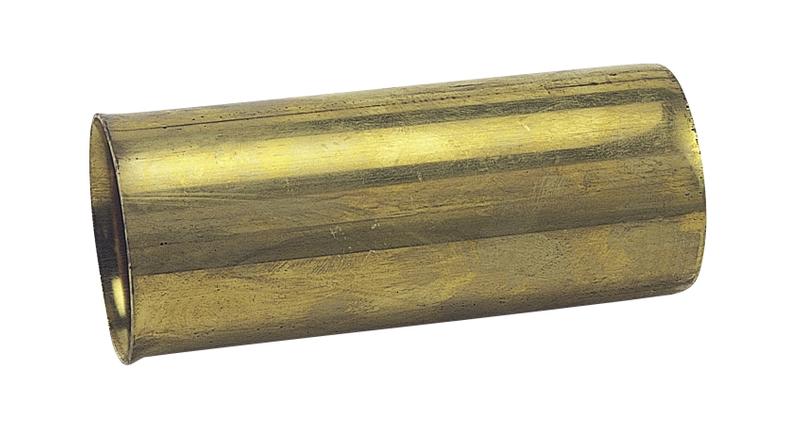 Atbalsta ieliktņi paredzēti uzstādīšanai polietilēnā caurulēs, lai  nodrošinātu  papildus caurules stingrumu savienošanas mezglos, gadījumos, kad savienošana ir veicama ar apspiedes uzmavām. Ieliktnīšiem jābūt bronzas vai no misiņa. Ieliktņu garums  - no 60 mm līdz 90 mm (+/-  10mm) atkarībā no caurules diametra.1.1  Indikatīva informācija par ieliktņu daudzumu caurulēm PE80/PE100 SDR 111.2  Indikatīva informācija par ieliktņu daudzumu caurulēm PE80/PE100 SDR 171.3  Indikatīva informācija par ieliktņu daudzumu caurulēm PE-PEHD-PeX1.4 Piegādes noteikumiPrecēm jābūt pieejamām pasūtījuma izdarīšanas dienā Izpildītāja noliktavā Daugavpilī, (pašizvešanai), daudzumā ne mazāk kā 10 gab. katrai preces vienībai.Izpildītājs nodrošina preču pieejamību lielākos apjomos savā noliktavā Daugavpilī – ne vairāk kā 3 darba dienu laikā no pasūtīšanas brīža (pasūtīšana pa e-pastu).Pasūtītājs negarantē maksimālā apjoma un visu pozīciju iegādi vispārīgās vienošanās darbības laikā ne no katra piegādātāja atsevišķi, ne no visiem piegādātājiem kopā.NB:Visiem tehniskajā specifikācijā izmantotājiem attēliem ir tikai paskaidrojošs raksturojums.2.daļa   PE/metāls un PE/PE savienošanas uzmavasUniversālas savienošanas apspaides uzmavas DN15-DN50 (GEBO Quick vai analogs) melna tērauda, cinkota tērauda un PE caurules pievienošanai.Iegādei paredzēti trīs uzmavu veidi		veids Nr.1 - uzmavas viens gals - ar ārējo vītni, otrais – ar uzgriezni un apspaides riņķi - tērauda vai PE cauruļu savienošanai;    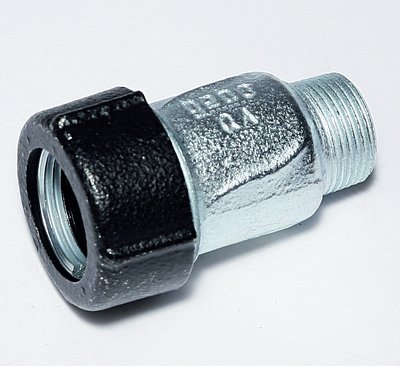 		veids Nr.2 - uzmavas viens gals - ar iekšējo vītni, otrais – ar uzgriezni un apspaides riņķi - tērauda vai PE cauruļu savienošanai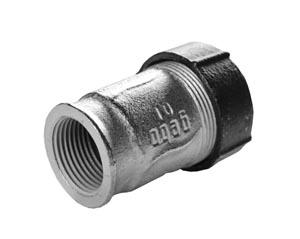             	veids Nr.3 - uzmavas abi  gali ar uzgrieznim un apspaides riņķim tērauda vai PE cauruļu savienošanai.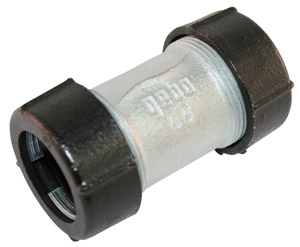 Tehniskās prasības2.1.1. Uzmavai jābūt paredzētai ātrai savienošanai ar melno tēraudu, cinkoto tērauda un PE caurulēm.Pieņemts, ka;melnām un cinkotām caurulēm jāatbilst DIN EN 10255 ( DIN 2440, 2441, 2442) un DIN 2448/2458PE caurulēm – PE 80, PE 100 SDR 11 un SDR 17 jāatbilst DIN 8074 un 8075.Uzmavām jābūt paredzētiem lai varētu savienot caurules ar gludiem galiem. Uzmavai jānodrošina stingru savienojumu izstiepšanai un bīdīšanai (nodrošināt cieto savienojumu, gan uz izstiepšanu, gan uz bīdīšanu). Uzmavām ir jānodrošina cauruļu savienošanu zem leņķi līdz pat 3º .Uzmavai jāsastāv no koniska uzgriežņa, apspaides riņķa, paplāksnes, blīves un uzmavas korpusa ar blīvēšanas kameru. Uzmavai jābūt tādai, lai to varētu atkārtoti izmantot pēc paplāksnes un blīves nomainīšanas.Uzmavai jābūt piemērotai izmantošanai ar dzeramā ūdens apgādes sistēmu un izmēģinātiem atbilstoši DVGW W534.   Uzmavai jābūt izmantojamai ūdensapgādes sistēmā ar spiedienu līdz 10 bar.Prasības uzmavas  materiāliem:2.2.1. 	korpus – no lieta kaļamā ķeta atbilstoši EN-GJMB 350-10, EN 1562; EN-GSJ-400-15, DIN EN 1563;2.2.2. 	koniska uzgrieznis – no lieta kaļamā ķeta atbilstoši EN-GJMB 350-10, EN 1562; EN-GSJ-400-15, DIN EN 1563;2.2.3.	apspaides riņķis – no cinkota tērauda St.372.2.4.	blīve – no NBR (Nitrile butadiene rubber)  izmantošanai ar dzeramā ūdens apgādes sistēmu2.2.5.	savienojuma vītni – atbilstoši ISO 7/1 Prasības izmēriem: (Veidi Nr.1 un Nr.2) uzmavas ar vienu galu -ar ārējo vītni vai iekšējo vītni, otrais – ar uzgriezni un apspaides riņķi tērauda vai PE cauruļu savienošanai (veids Nr.3) uzmavas abi  gali ar uzgrieznim un apspaides riņķim tērauda vai PE cauruļu savienošanai2.4.  Indikatīva informācija par uzmavu daudzumu2.5. Piegādes noteikumipreču esamība noliktavā Daugavpilī, pašizvešana, daudzumā ne mazāk par 15 gab. katra veidā.piegāde lielākos apjomos – ne vairāk ka 3 darba dienu laikā no pasūtīšanas brīža.NB:Visiem tehniskajā specifikācijā izmantotājiem attēliem ir tikai paskaidrojošs raksturojums.3.daļa   Atloki, atloku adapteri, enkuratloki, savienošanas uzmavas DN50-DN3503.1.AtlokiAtloki ar iekšējo vītni PN10.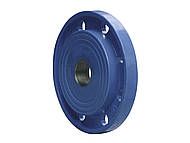 3.1.1.1 Prasības atloku materiālam:atloku materiāls – ķets,ar epoksīda pulvera pārklājumu,atveres (bultu savienojumiem) atbilstoši DIN 2501- PN103.1.1.2   Indikatīva informācija par atloku ar iekšējo vītni PN10 daudzumu.Redukcijas atloki PN10.3.1.2.1 Tips “A”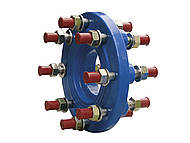 3.1.2.1.1 Prasības atloku materiāliem:atloku materiāls – ķets,ar epoksīda pulvera pārklājumu,atveres (bultu savienojumiem) atbilstoši DIN 2501- PN10,bultas materiāls – nerūsējošs tērauds (min A2).3.1.2.1.2 Indikatīva informācija par redukcijas atloku PN10 daudzumu (tips “A”)3.1.2.2 Tips “B”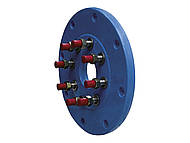 3.1.2.2.1.Prasības atloku materiāliem:atloku materiāls – ķets,ar epoksīda pulvera pārklājumu,atveres (bultu savienojumiem) atbilstoši DIN 2501- PN10,bultas materiāls – nerūsējošs tērauds (min A2).3.1.2.2.2. Indikatīva informācija par redukcijas atloku PN10 daudzumu (tips “B”)       3.1.3 Atloku gala noslēgs PN10.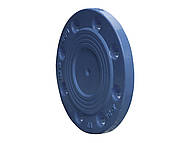 3.1.3.1 Prasības atloku materiāliem:atloku materiāls – ķets,ar epoksīda pulvera pārklājumu,atveres (bultu savienojumiem) atbilstoši DIN 2501- PN10.3.1.3.2 Indikatīva informācija par atloku gala noslēgu PN10 daudzumu3.2. Atloku adapteri ķeta, tērauda un PVC caurulēm DN50 - DN400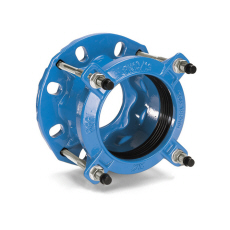 Atloku adapteriem  jānodrošina pastāvīgu noenkurošanos savienojumu iestāšanās uz kaļamā ķeta (čuguna) vai tērauda caurules, lai nodrošinātu minētas caurules ar gludiem vai nogrieztiem galiem izmantošanu, ka atloku caurules.3.2.1 Kopējas prasības atloku adapteriem:Atloku adapteros izmantojamiem materiāliem jābūt piemērotiem izmantošanai dzeramā ūdensapgādes  sistēmā.Pieņemts, ka maksimālais darba spiediens  - 10Bar.Pieļaujama leņķa novirze no pievienojamas caurules ass ir   min ± 3°.Adapteriem jānodrošina cauruļu pievienošanu ar dažādiem diametriem, proti adapteru blīvēšanas robežām jābūt apmēram no 15 līdz 25mm atkarība no diametriem.3.2.2 Prasības atloku adaptera materiālam:visiem materiāliem jābūt WRAS (Water regulations advisory scheme) apstiprinājums,adaptera korpuss un fiksējošs riņķis – no kaļama ķeta  GGG-40 (atbilstoši EN 1563) (GGG-50 ir pieļaujams),korpusa pārklājums – polimēra pretkorozijas atbilstoši WIS 4-52-01   - epoksīda    pārklājums ar kausējamo kontakt slānibultskrūves/ tapskrūves – no tērauda, klase 8.8 (atbilstoši EN ISO 898-1, ASTM F568M) ar Spheraflex pārklājumu atbilstoši WIS 4-52-03,uzgriezni - no tērauda, klase 8 (atbilstoši EN 20898-2) ar Spheraflex pārklājumu atbilstoši WIS 4-52-03,paplāksnes – cinkots un pasivēts tērauds,gumijas noblīvējumi – no EPDM atbilstoši EN 681-1.3.2.3 Indikatīva informācija par atloku adapteru izmēru daudzumu*   PVC caurules diametri norādīti orientējoši.** Dažādiem ražotājiem ir dažādi ražoto produkciju izmēri, līdz ar ko blīvēšanas robežas piedāvājumā var atšķirties no norādītiem tabulā līdz 5%, galvenais pieprasījums – piegādātājiem jānodrošina  atloku adapteri visām iespējamām ķeta, tērauda vai PVC caurulēm ar ārēju diametru no 50  līdz 350mm.3.3.Atloku adapteri PE  un  PVC caurulēm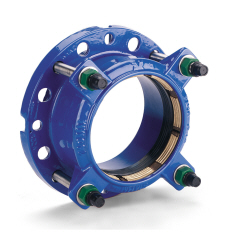 Atloku adapteriem  jānodrošina pastāvīgu noenkurošanos savienojumu iestāšanās uz PE vai PVC caurulēm, lai nodrošinātu minētas caurules ar gludiem vai nogrieztiem galiem izmantošanu, ka atloku caurules.3.3.1 Kopējas prasības atloku adapteriem:Atloku adapteram jāatbilst EN 12842 (Ductile iron fittings for PVC-U or PE piping systems. Requirements and test methods).Atlokam jāatbilst EN 1092-2 PN10/16 (Flanges and their joints - Circular flanges for pipes, valves, fottings and accessories, PN designated - Part 2: Cast iron flanges).Atloku adapterie izmantojamiem materiāliem jābūt piemērotiem izmantošanai dzeramā ūdensapgādes  sistēmā.Pieņemts, ka maksimālais darba spiediens  - 10 Bar.Pieļaujama leņķa novirze no pievienojamas caurules ass ir   min ± 3°.3.3.2 Prasības atloku adaptera materiālam:adaptera korpuss un fiksējošs riņķis – no kaļama ķeta  GGG-50 (GJS-500-7)(atbilstoši EN 1563),korpusa pārklājums – polimēra pretkorozijas atbilstoši  - epoksīda    pārklājums saskaņā ar DIN 30677-2 (External corrosion protection of buried valves; heavy-duty thermoset plastics coatings (external coatings) for increased requirements ),bultskrūves/ tapskrūves – nerūsējošs tērauds A2,uzgriezni – skābekļa noturīgs nerūsējošs tērauds A4,paplāksnes – nerūsējošs tērauds A2,noblīvējums – kombinēts no EPDM  ar satvērēju  no RG5 (DIN 1705) misiņa.3.3.3 Indikatīva informācija par atloku adapteru izmēru un daudzumu3.4.Universāli atloku adapteri visu veida  (ķeta, tērauda, PE/PVC) caurulēm  DN50 - DN300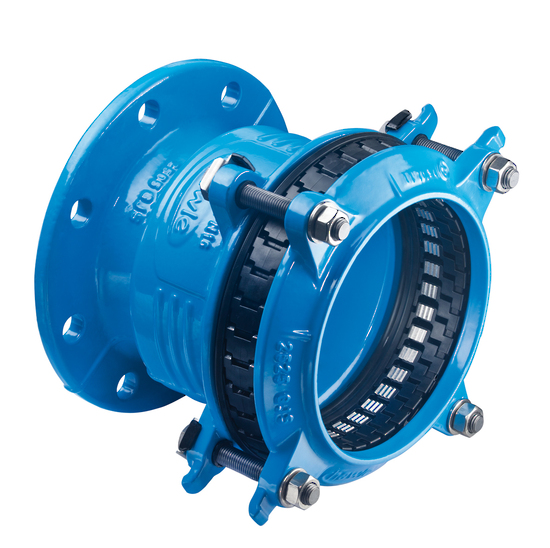 Atloku adapteriem  jānodrošina pastāvīgu noenkurošanos savienojumu iestāšanās uz kaļamā ķeta (čuguna), tērauda, PE vai PVC caurules, lai nodrošinātu minētas caurules ar gludiem vai nogrieztiem galiem izmantošanu, ka atloku caurules.3.4.1 Kopējas prasības atloku adapteriem:Atloku adapteram jāatbilst EN 14525 (Ductile iron wide tolerance couplings and flange adaptors for use with pipes of different materials: ductile iron, grey iron, steel, PVC-U, PE, fibre-cement)Atlokam jāatbilst EN 1092-2 PN10/16 (Flanges and their joints - Circular flanges for pipes, valves, fottings and accessories, PN designated - Part 2: Cast iron flanges).Atloku adapteros izmantojamiem materiāliem jābūt piemērotiem izmantošanai dzeramā ūdensapgādes  sistēmā.Pieņemts, ka maksimālais darba spiediens  - 10Bar.Pieļaujama leņķa novirze no pievienojamas caurules ass ir  ± 4°.3.4.2 Prasības atloku adaptera materiālam:adaptera korpuss un fiksējošs riņķis – no kaļama ķeta  EN-GSJ-400,korpusa pretkorozijas pārklājums – epoksīda saskaņā ar GSK (Gütegemeinschaft Schwerer Korrosionsschutz von Armaturen und Formstücken durch Pulverbeschichtung e.V.)bultskrūves/ tapskrūves, uzgriezni, paplāksnes – no nerūsējoša tērauda A4,bultskrūvēm un uzgrieznim  jābūt ar pretfrikcijas molibdēna pārklājumu.gumijas noblīvējumi – no EPDM atbilstoši EN 681-1 ar iespīlēšanas gredzeni no korozijas izturīgas metāla, kurš integrēts atbalsta elementā no POM (Polyoxymethylene) – Hawle Synoflex, vai analogs3.4.3 Indikatīva informācija par atloku adapteru izmēru un daudzumu* Dažādiem ražotājiem ir dažādi ražoto produkciju izmēri, līdz ar ko blīvēšanas robežas piedāvājumā var atšķirties no norādītiem tabulā līdz 5%, galvenais pieprasījums – piegādātājiem jānodrošina  atloku adapteri visām iespējam ķeta, tērauda, PE vai PVC caurulēm ar ārēju diametri no 50  līdz 300mm.3.5. Savienojošas uzmavas ķeta un tērauda caurulēm PN 16 DN40-DN300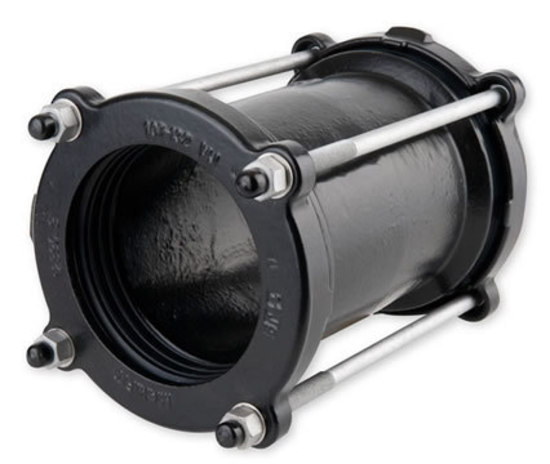 Savienošanas uzmavām jānodrošina pastāvīgu noenkurošanos savienojumu iestāšanās uz kaļamā ķeta (čuguna), tērauda vai PVC caurules savienojumu, ņemot vērā, ņemot vērā nenozīmīgas atšķirības diametros.  3.5.1 Kopējais savienošanas uzmavām adapteriem:Atloku adapteros izmantojamiem materiāliem jābūt piemērotam izmantošanai dzeramā ūdensapgādes  sistēmā.Pieņemts, ka maksimālais darba spiediens  - 10Bar.Pieļaujama leņķa novirze no pievienojamas caurules ass ir min ± 3°(uz katru galu – kopā  ± 6°).3.5.2 Prasības atloku adaptera materiālam:visiem materiāliem jābūt WRAS (Water regulations advisory scheme) apstiprinājums,adaptera korpuss un fiksējoši riņķi – no kaļama ķeta  EN GJS -450-10 (EN 1563),korpusa pārklājums – pretkorozijas Rilsan Nylon 11  vai analogs, kas nodrošina aizsardzību gan pret koroziju, gan pret mehāniskiem bojājumiem, ķīmiski izturīgs.bultskrūves/ tapskrūves – no tērauda, klase 4.8., (atbilstoši EN ISO 898-1, ASTM F568M) ar Spheraflex pārklājumu atbilstoši WIS 4-52-03,uzgriezni - no tērauda, klase 8 (atbilstoši EN 20898-2) ar Spheraflex pārklājumu atbilstoši WIS 4-52-03,uzgriezni -tērauds , klase 4,paplāksnes – nerūsējošs tērauds  304S15,gumijas noblīvējumi – no EPDM atbilstoši EN 681-1.3.5.3 Indikatīva informācija par atloku adapteru izmēru daudzumu*   PVC caurules diametri norādīti orientējoši.** Dažādiem ražotājiem ir dažādi ražoto produkciju izmēri, līdz ar norādītājs slejā savienojumu caurules diapazons ir orientējošs, no norādītiem tabulā līdz 5%, galvenais pieprasījums – piegādātājiem jānodrošina  savienojumu uzmavas visām iespējamām ķeta, tērauda vai PVC caurulēm ar ārēju diametru no 40  līdz 300 mm.3.6. Savienošanas uzmavas PE un PVC caurulēm DN40-DN315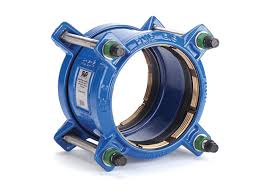 Savienojošām uzmavām  jānodrošina patstāvīgu noenkurošanos savienojumu iestāšanos uz PE vai PVC caurulēm.3.6.1 Kopējas prasības savienošanas uzmavām PE/PVC caurulēm:Uzmavām jāatbilst EN 12842 (Ductile iron fittings for PVC-U or PE piping systems. Requirements and test methods).Uzmavām jāatbilst EN 1092-2 PN10/16 (Flanges and their joints - Circular flanges for pipes, valves, fottings and accessories, PN designated - Part 2: Cast iron flanges).Atloku adapteros izmantojamiem materiāliem jābūt piemērotiem izmantošanai dzeramā ūdensapgādes  sistēmā.Pieņemts, ka maksimālais darba spiediens  - 10 Bar.Pieļaujama leņķa novirze no pievienojamas caurules ass ir   min ± 3°(uz katru galu – kopā min  ± 6°) ..3.6.2 Prasības atloku adaptera materiālam:adaptera korpuss un fiksējošs riņķis – no kaļama ķeta  GGG-50 (GJS-500-7)(atbilstoši EN 1563),korpusa pārklājums – polimēra pretkorozijas atbilstoši  - epoksīda    pārklājums saskaņā ar DIN 30677-2 (External corrosion protection of buried valves; heavy-duty thermoset plastics coatings (external coatings) for increased requirements ),bultskrūves/ tapskrūves – nerūsējošs tērauds A2,uzgriezni – skābekļa noturīgs nerūsējošs tērauds A4,paplāksnes – nerūsējošs tērauds A2,noblīvējums – kombinēts no EPDM  ar satvērēju  no RG5 (DIN 1705) misiņa.3.6.3 Indikatīva informācija par savienojošo uzmavu PE/PVC caurulēm daudzumu3.7. Universālas savienošanas uzmavas visu veidu caurulēm DN 50- DN300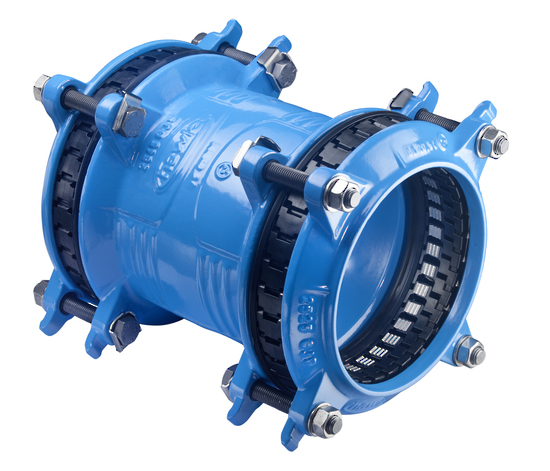 Savienošanas uzmavām  jānodrošina patstāvīgu noenkurošanos savienojumu starp dažāda materiāla caurulēm (kaļamā ķeta (čuguna), tērauda, PE vai PVC) caurules, ņemot vērā nenozīmīgas atšķirības diametros.3.7.1 Kopējais universālam savienošanas uzmavām:Uzmavām  jāatbilst EN 14525 (Ductile iron wide tolerance couplings and flange adaptors for use with pipes of different materials: ductile iron, grey iron, steel, PVC-U, PE, fibre-cement)Uzmavām jāatbilst EN 1092-2 PN10/16 (Flanges and their joints - Circular flanges for pipes, valves, fottings and accessories, PN designated - Part 2: Cast iron flanges).Atloku adapteros izmantojamiem materiāliem jābūt piemērotiem izmantošanai dzeramā ūdensapgādes  sistēmā.Pieņemts, ka maksimālais darba spiediens  - 10Bar.Pieļaujama leņķa novirze no pievienojamas caurules ass ir  ± 4° (uz katru galu – kopā  ± 8°) .3.7.2 Prasības universālo savienošanas uzmavu materiālam:uzmavas korpuss un fiksējoši riņķi – no kaļama ķeta  EN-GSJ-400,korpusa un riņķu pretkorozijas pārklājums – epoksīda saskaņā ar GSK (Gütegemeinschaft Schwerer Korrosionsschutz von Armaturen und Formstücken durch Pulverbeschichtung e.V.)bultskrūves/ tapskrūves, uzgriezni, paplāksnes – no nerūsējoša tērauda A4,bultskrūvēm un uzgrieznim  jābūt ar pretfrikcijas molibdēna pārklājumu.gumijas noblīvējumi – no EPDM atbilstoši EN 681-1 ar iespīlēšanas gredzenu no korozijas izturīga metāla, kurš integrēts atbalsta elementā no POM (Polyoxymethylene) – Hawle Synoflex, vai analogs.3.7.3 Indikatīva informācija par savienojošu uzmavu izmēru un daudzumuDažādiem ražotājiem ir dažādi ražoto produkciju izmēri, līdz ar ko blīvēšanas robežas piedāvājumā var atšķirties no norādītiem tabulā līdz 5%, galvenais pieprasījums – piegādātājiem jānodrošina  atloku adapterus visām iespējamām ķeta, tērauda, PE vai PVC caurulēm ar ārēju diametru no 50  līdz 300mm.3.8. PE caurules nerūsējošā tērauda stiprinātāji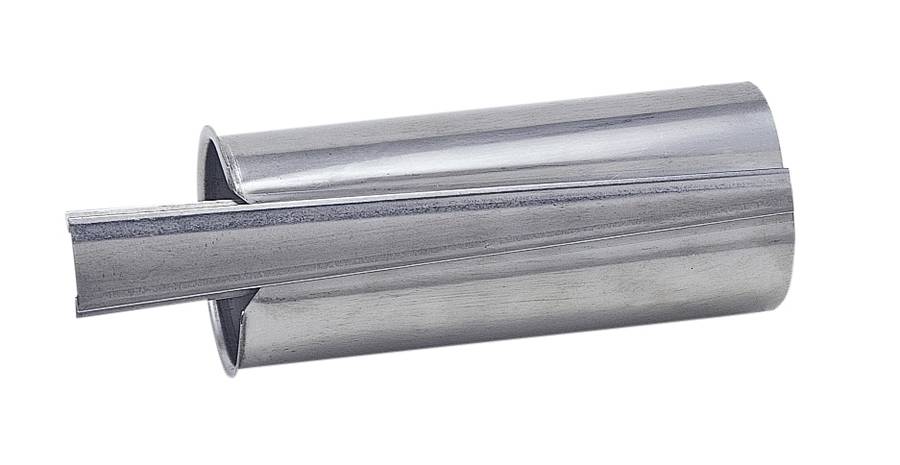 Stiprinātāji  paredzēti uzstādīšanai PE caurulēs, lai nodrošinātu PE caurulēm pietiekošu cietumu (stingrumu) savienošanas mezglos.               Stiprinātāja materiāls – nerūsējošs tērauds (min AISI 304).3.8.1 Indikatīva informācija par nerūsējošo stiprinājumu daudzumuPiegādes noteikumipiegāde – ne vairāk ka 3 darba dienu laikā no pasūtīšanas brīža (pasūtīšana pa e-pastu) uz noliktavu Daugavpilī.Pasūtītājs negarantē maksimālā apjoma un visu pozīciju iegādi vispārīgās vienošanās darbības laikā ne no katra piegādātāja atsevišķi, ne no visiem piegādātājiem kopā.NB: Visiem tehniskajā specifikācijā izmantotājiem attēliem ir tikai paskaidrojošs raksturojums.4.daļa Seglu uzmavas DN100-DN300x1”-3”4.1. Seglu uzmavas ķeta vai tērauda caurulēmSeglu uzmava paredzēta ūdensvada pievadu caurulēm D25- D50 pievienošanai ielas ūdensvada ķeta un tērauda caurulēm DN100 – DN300.Seglu uzmavai jāsastāv no ķeta segli ar iekšējo  vītni no 1” līdz 3” un elastīgas nerūsējoša tērauda  skavas, kura ar divām bultām fiksē segli uz cauruli.Seglu uzmavas ķeta vai tērauda caurulēm tehniskās prasības:4.1.1. Seglu uzmavas caurumu urbšanai ķeta vai tērauda caurulēs bez spiediena ar iekšējo vītnes atveri no 1” līdz 3”.Pieejamas uzstādīšanai ķeta un tērauda caurulēm DN100-DN300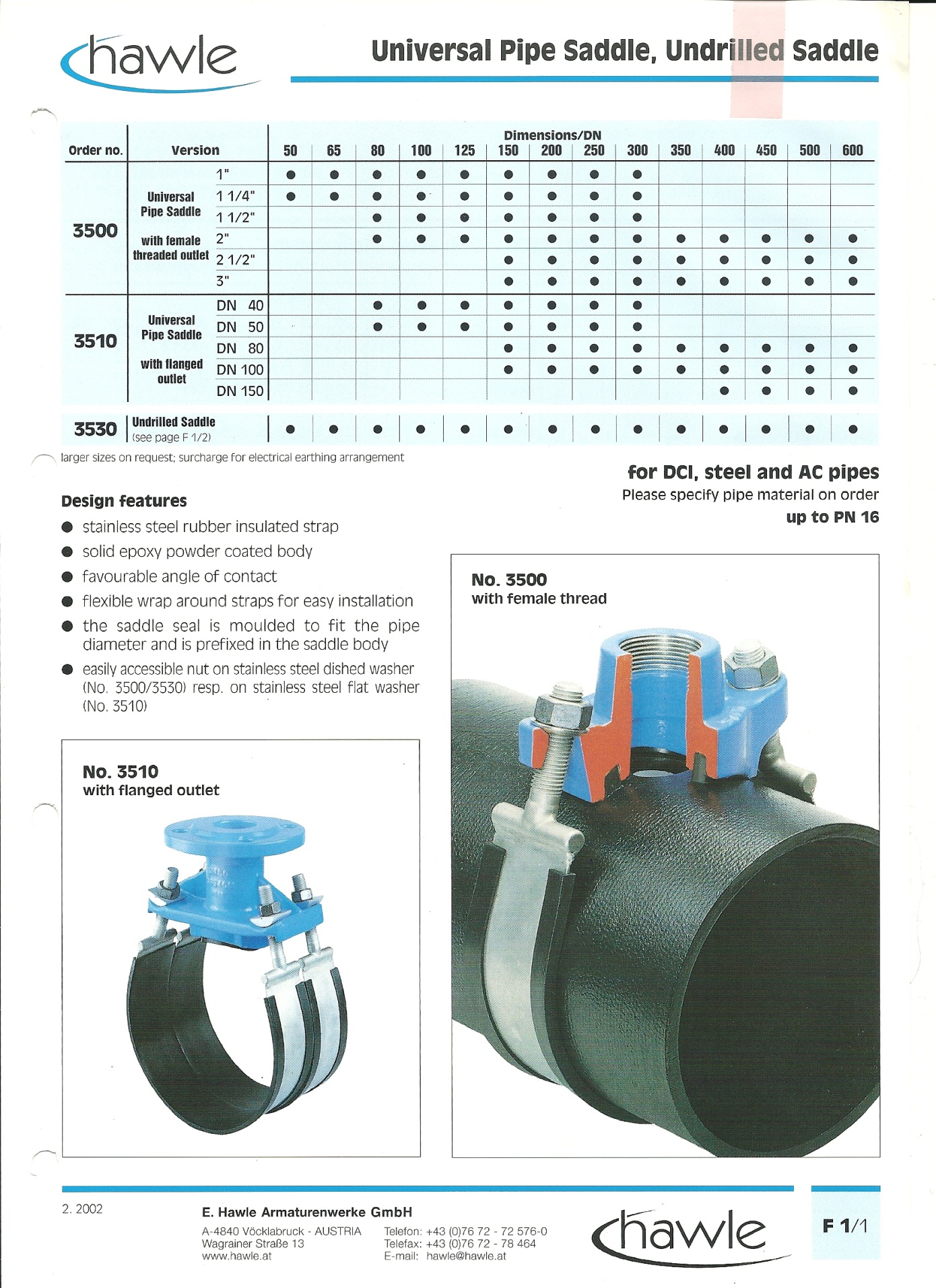 4.1.1.1.        Prasības materiālām:seglu materiāls - kaļamais ķets EN-GJS-400-18, saskaņā ar EN 1563 (Founding. Spheroidal graphite cast irons ) (GGG400 – DIN 1693), no iekšpuses un ārpuses pārklātam ar epoksīda pulvera krāsojumu, atbilstoši RAL-GZ 662 (HEAVY-DUTY CORROSION PROTECTION OF VALVES and FITTINGSBY POWDER COATING) (GSK (Gutegemeinschaft Schwerer Korrosionsschutz))  tas ir:- krāsojuma biezums min.250 mikroni,- nulles porainības min. 3000V dzirksteles tests,- epoksīda krāsojuma pielipes koeficients 12N/mm2blīvējums – elastomēra gumija,skava – no nerūsējoša tērauda (min 1.4571 – AISI 316Ti) ar gumijas pārklājumu,bultskrūves – no nerūsējoša tērauda (min 1.4308 – AISI 304),uzgriežņi - no nerūsējoša tērauda (min 1.4401 – AISI 316) ar berzes uzliku.4.1.1.2.		Indikatīva informācija par seglu uzmavu tērauda vai ķeta caurulēm daudzumu (bez spiediena pieslēgšana)	4.1.2 	Seglu uzmavas caurumu urbšanai ķeta vai tērauda caurulēs zem spiediena ar iekšējo vītni atveri no 1” līdz 3”.Šīm uzmavām jābūt aprīkotam ar integrētu noslēgšanas ierīci, spiediena necaurlaidīgu no abiem virzieniem līdz 16 bar, noslēdzošu kameru ar papildus blīvējuma vāku.Pieejamās uzstādīšanai ķeta un tērauda caurulēm DN100-DN300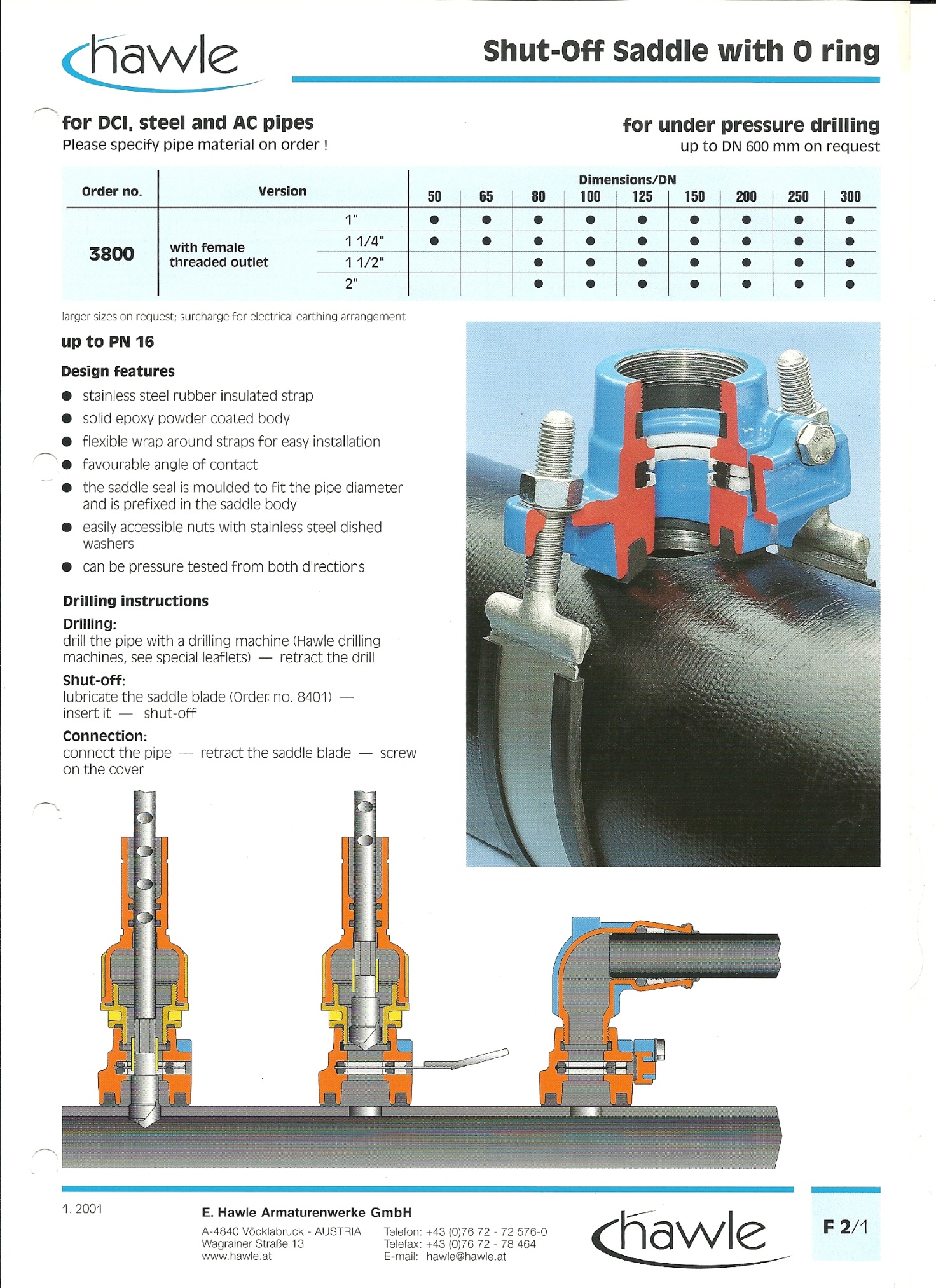 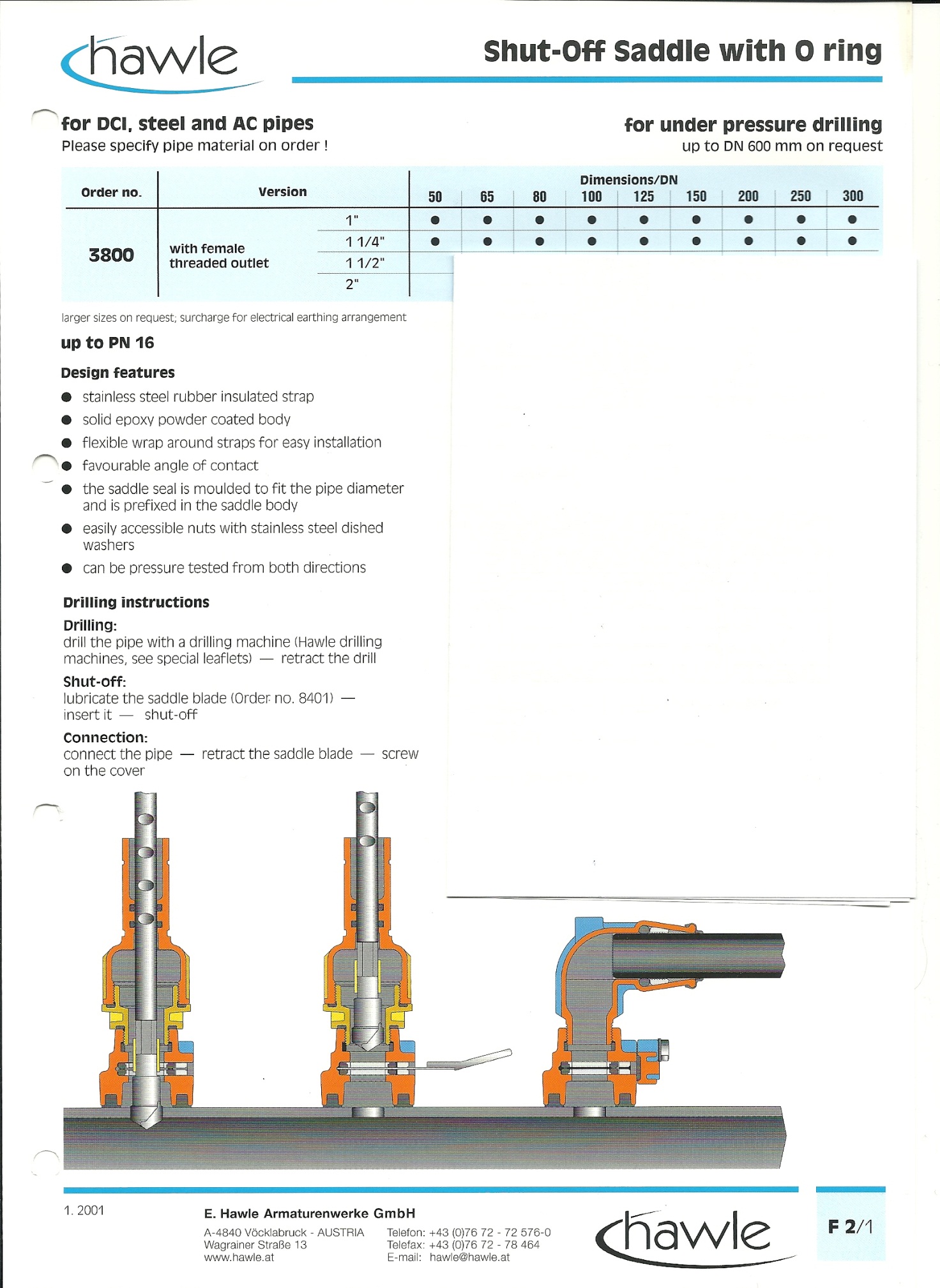 4.1.2.1.	Prasības materiālām:seglu materiāls - kaļamais ķets EN-GJS-400-18, saskaņā ar EN 1563 (Founding. Spheroidal graphite cast irons ) (GGG400 – DIN 1693), no iekšpuses un ārpuses pārklātam ar epoksīda pulvera krāsojumu, atbilstoši RAL-GZ 662 (HEAVY-DUTY CORROSION PROTECTION OF VALVES and FITTINGSBY POWDER COATING) (GSK (Gutegemeinschaft Schwerer Korrosionsschutz))  tas ir:- krāsojuma biezums min.250 mikroni,- nulles porainības min. 3000V dzirksteles tests,- epoksīda krāsojuma pielipes koeficients 12N/mm2blīvējums – elastomēra gumija, piemērotas dzeramā ūdens,skava – no nerūsējoša tērauda (min 1.4571 – AISI 316Ti) ar gumijas pārklājumu,bultskrūves – no nerūsējoša tērauda (min 1.4308 – AISI 304),uzgriežņi - no nerūsējoša tērauda (min 1.4401 – AISI 316) ar berzes uzliku.4.1.2.2.Indikatīva informācija par seglu uzmavas daudzumu tērauda vai ķeta caurulēm (zem spiediena pieslēgšana) 4.2. Seglu uzmavas PE vai PVC caurulēmSeglu uzmava paredzēta ūdensvada pievadu caurulēm D25-D50 pievienošanai ielas ūdensvadam no PE un PVC caurulēm DN63 – DN300. Pievadcaurules pievienošanai – atvere ar iekšējo vītni no 1” līdz 3”.Seglu uzmavai jāsastāv no divām pusēm, kas stingri un pilnīgi aptver PE/PVC cauruli, pilnīgi pārklātam no iekšējās puses ar blīvējumu (elastomēra gumiju). Urbšanas caurums ir noblīvēts ar vismaz 2 blīvējumiem. Uzmavas puses savienojamās ar 4 bultskrūvēm.Paredzēts, ka PE un PVC caurulēm atbilstoši jāatbilst DIN 8074/8075 un DIN 8061/8062.Seglu uzmavas PE vai PVC cauruļu tehniskās prasības:4.2.1. Seglu uzmavas caurumu urbšanai PE vai PVC caurulēs bez spiediena ar iekšējās vītnes atveri no 1” līdz 3”.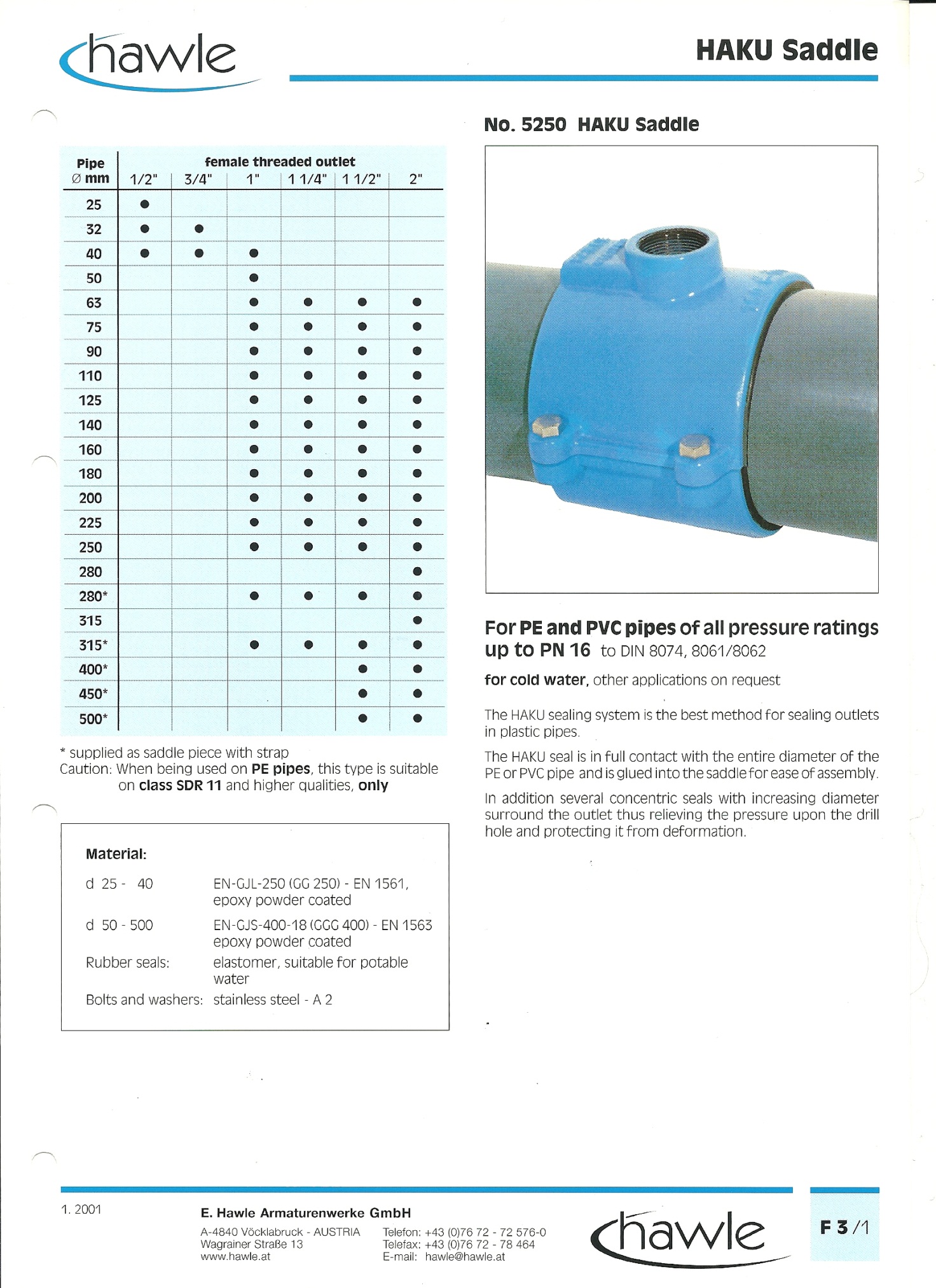 4.2.1.1.	Prasības materiālam:seglu materiāls - kaļamais ķets EN-GJS-400-18, saskaņā ar EN 1563 (Founding. Spheroidal graphite cast irons ) (GGG400 – DIN 1693), no iekšpuses un ārpuses pārklātam ar epoksīda pulvera krāsojumu, atbilstoši RAL-GZ 662 (HEAVY-DUTY CORROSION PROTECTION OF VALVES and FITTINGSBY POWDER COATING) (GSK (Gutegemeinschaft Schwerer Korrosionsschutz))  tas ir:- krāsojuma biezums min.250 mikroni,- nulles porainības min. 3000V dzirksteles tests,- epoksīda krāsojuma pielipes koeficients 12N/mm2bultskrūves un paplāksnes – no nerūsējoša tērauda (min A2).4.2.1.2.	Indikatīva informācija par seglu uzmavu daudzumu PE vai PVC caurulēm (bez spiediena pieslēgšana)4.2.2. Seglu uzmavas caurumu urbšanai PE vai PVC caurulēs zem spiediena ar iekšējo vītnes atveri no 1” līdz 3”.Šīm uzmavām jābūt aprīkotam ar integrētu noslēgšanas ierīci, spiediena necaurlaidīgu no abiem virzieniem līdz 16 bar, noslēdzošu kameru ar papildus blīvējuma vāku.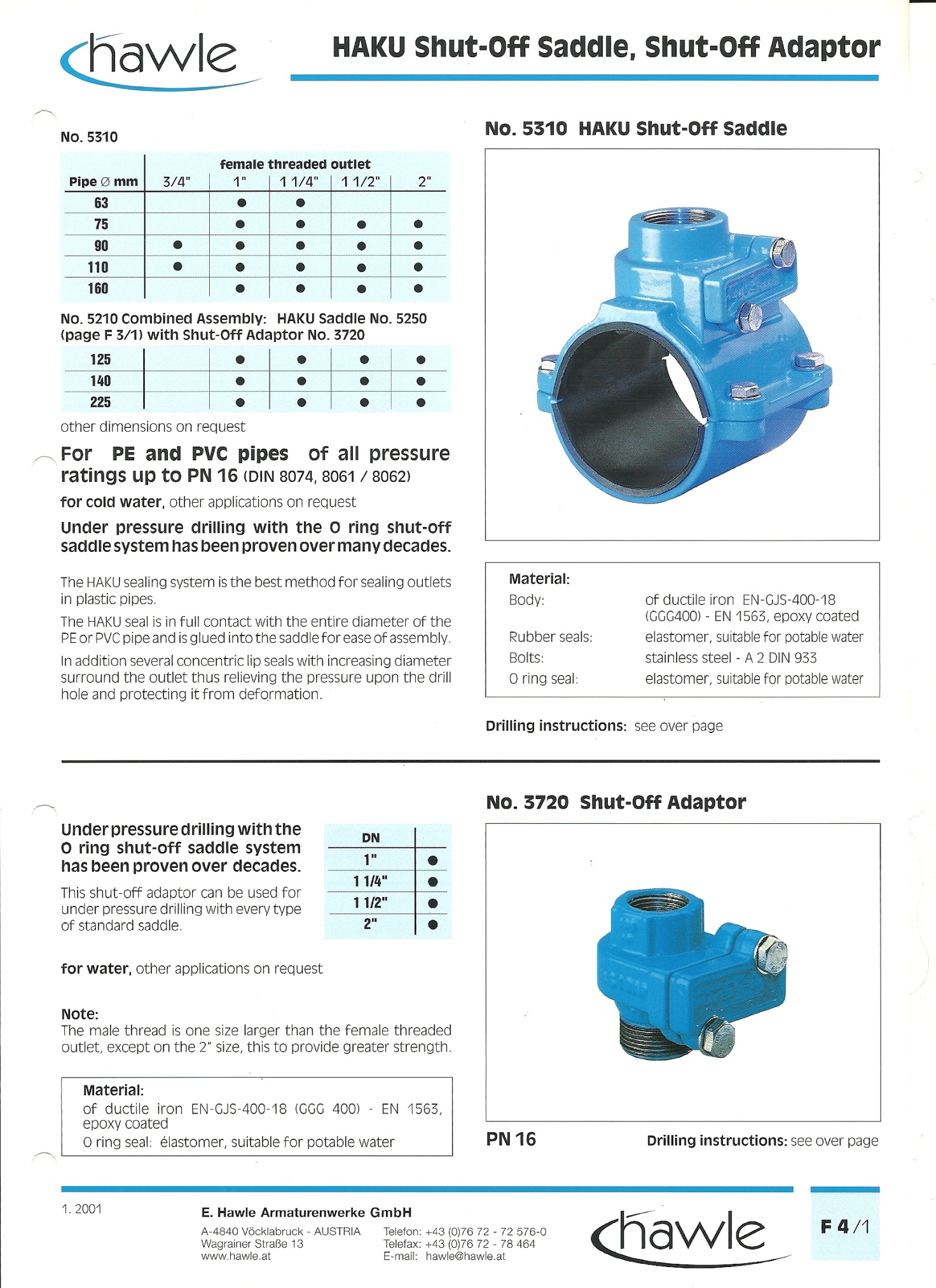 4.2.2.1.	Prasības materiālām:seglu materiāls - kaļamais ķets EN-GJS-400-18, saskaņā ar EN 1563 (Founding. Spheroidal graphite cast irons ) (GGG400 – DIN 1693), no iekšpuses un ārpuses pārklāts ar epoksīda pulvera krāsojumu, atbilstoši RAL-GZ 662 (HEAVY-DUTY CORROSION PROTECTION OF VALVES and FITTINGSBY POWDER COATING) (GSK (Gutegemeinschaft Schwerer Korrosionsschutz))  tas ir:- krāsojuma biezums min.250 mikroni,- nulles porainības min. 3000V dzirksteles tests,- epoksīda krāsojuma pielipes koeficients 12N/mm2bultskrūves un paplāksnes – no nerūsējoša tērauda (min A2).4.2.2.2.	Indikatīva informācija par seglu uzmavu daudzumu PE vai PVC caurulēm (zem spiediena pieslēgšana)Piegādes noteikumipiegāde – ne vairāk ka 3 darba dienu laikā no pasūtīšanas brīža (pasūtīšana pa e-pastu) uz noliktavu Daugavpilī.Pasūtītājs negarantē maksimālā apjoma un visu pozīciju iegādi vispārīgās vienošanās darbības laikā - ne no katra piegādātāja atsevišķi, ne no visiem piegādātājiem kopā.NB: Visiem tehniskajā specifikācijā izmantotājiem attēliem ir tikai paskaidrojošs raksturojums.5.daļa Remonta skavas (uzmavas) L=100-400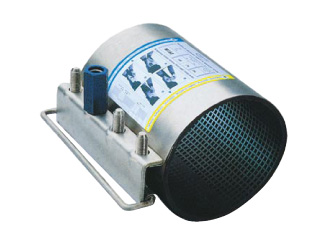 Remonta skava (uzmava) ir iepriekš velmēta nerūsējoša tērauda loksne, kuru uzstāda ap bojātās caurules un piesprauda ar piemetināto bulta savienojumu. No iekšējas puses skava ir pārklāta ar gumijas oderi (pārklājumu). Stiepes spēks, no stiprinājumiem, pārveido radiālo spiedienu uz gumijas pārklājumu. Iepirkumā paredzētas skavas, kas sastāv no vienas daļas. Skavai jābūt uzstādāmai bez papildus aprīkojama izmantošanas, izņemot uzgriežņu atslēgas.5.1.Remonta skavu tehniskā specifikācija.5.1.1..Remonta skavām  jābūt paredzētam ātram remontam tērauda, ķeta, asbest - cementa  un sintētisko materiālu caurulēm sekojošos gadījumos:caurumus tērauda vai ķeta caurulēm,caurules šķerslūzums,plaisas tērauda, ķeta, PVC caurulēm,lokālām caurulēm korozijas bojāšanas dēļ,cauruļu galu savienošanai, ja starp caurulēsgaliem ir neliels attālums vai caurules gali neatrodas  uz vienas ass,cauruļu savienošanai, ja leņķis savienojamo cauruļu asīm nepārsniedz 2°.5.1.2.Skavas materiāls – nerūsējošs tērauds AISI 304 (iespējams AISI 316 vai augstākās kvalitātes).5.1.3.Gumijas oderei jābūt  “vafeles” struktūrai kas formē hermētiskus šūnas skavas piespraušanas gaitā. Gumijas materiāls – EPDM (etilēn propilēna gumija), izgatavota atbilstoši EN 681-1 (Elastomeric seals - Materials requirement for pipe joint seals used in water and drainage applications - Part 1: Vulcanized rubber).5.1.4.Izgatavošanas laikā skavām jābūt pilnīgi pasivēta pēc visas metināšanas operācijas.5.1.5.Skāvām jābūt aprīkotam ar rokturiem ērtai pārnešanai un montāžai.5.1.6.Visām skavas sastāvdaļām jābūt savienotām lai nepieļautu to zaudēšanu skavas uzstādīšanas gaitā.5.1.7.Skavām jābūt pietiekami elastīgām lai savienotu ne ideāli apaļas caurules.5.1.8.Bultu, paplākšņu un uzgriežņu materiāls - nerūsējošs tērauds. Bultu galos jābūt aizsardzības vāciņiem. Optimāli, ja savienojuma vītnēs būtu pārklātas ar teflonu, lai izbēgtu bultu un uzgriežņu nodilšanu.5.1.9.Skavām jābūt piemērotam izmantošanai ar dzeramā ūdens apgādes sistēmu.5.1.10. Skavām  jābūt izmantojamam ūdensapgādes sistēmas ar  spiedienu līdz 10 bar.5.1.2  Indikatīva informācija par skavu daudzumu*- ņemot vēra to, ka dažādi ražotāji izmanto dažādus  skavu diametra izmērus, pieļaujamas novirzes no dotiem tabulā izmēriem +/- 2 mm** - ņemot vēra to, ka dažādi ražotāji izmanto dažādus skavu garuma izmērus, pieļaujamas novirzes no dotiem tabulā izmēriem +/- 50 mmPapildus piegādātājiem nepieciešams sniegt cenas aprakstītiem tabulā lejā skavām:*- ņemot vēra to, ka dažādi ražotāji izmanto dažādus  skavu diametra izmērus, pieļaujamas novirzes no dotiem tabulā izmēriem +/- 2 mm** - ņemot vēra to, ka dažādi ražotāji izmanto dažādus skavu garuma izmērus, pieļaujamas novirzes no dotiem tabulā izmēriem +/- 50 mmPiegādes noteikuminorādīto tabulā 1.2 “Indikatīva informācija par skavu daudzumu”  - preču esamība noliktavā Daugavpilī, pašizvešana, daudzumā ne mazāk par 1 gab. katra veidā.Lielākos apjomos vai skavu, neiekļautu indikatīvas informācijas tabulā  piegāde – ne vairāk par 3 darba dienu laikā no pasūtīšanas brīža.NB: Visiem tehniskajā specifikācijā izmantotājiem attēliem ir tikai paskaidrojošs raksturojums6.daļa Elektrometināmie plastmasas veidgabali.Iepirkuma priekšmets – FRIALEN® vai analoģiski polietilēna elektrometināmie veidgabali (savienošanas uzmavas, redukcijas uzmavas, līkumi, trejgabali, atloki, gala noslēgi), (turpmāk – veidgabali), kuru savienošana ar plastmasas caurulēm ir veicama ar metināšanas aparātu FRIAMAT® basic print. Tas nozīmē, ka veidgabalu izgatavošanas programma saskaņota ar minētā metināšanas agregāta funkcionālajam iespējām un metināšanu atļauts veikt pie apkārtējās vides temperatūras amplitūdā  no -10°C līdz  +45°C.           PE metinātajām uzmavām (līkumiem, gala noslēgiem u. tml.) jābūt ar atklātu spirāli optimālākai savienojuma sakausēšanai, lai panāktu proporcionālu caurules un uzmavas savienojuma dziļumu. Uzmavai jābūt ar platu metināšanas zonu, kā arī ar pietiekami liela izmēra aukstajām zonām uzmavas malās un centrā, lai novērstu sakausētas masas iztecēšanu. Uzmavām jābūt tādām, lai montāžas laikā nerastos nepieciešamība izmantot īpašus uzmavu fiksatorus vai citas palīgierīces.6.1.Tehniskās prasības6.1.1.Veidgabalu ražošanā jābūt kvalitātes kontrolei, sertificētai saskaņā ar standartu DIN EN ISO 9001:2008.6.1.2.Katram veidgabalam jābūt atpazīšanas funkcijas svītru kodam (Traceability), kas satur datus par veidgabala izgatavošanu.6.1.3.Veidgabaliem jābūt paredzētiem metināšanai ar caurulēm, kuru SDR apzīmējums ir no 17,6 (S min=3mm) līdz 11 saskaņā ar standartiem DIN 8075/75, ISO 4437, ISO 4427, EN 1555-2 un EN 12201-2.Caurules materiāls – PE 80, PE 100.6.1.4.Citas tehniskas prasības veidgabaliem:atļauja izmantot ūdens cauruļvadu izbūvē saskaņā ar VP 607/GW 335-B2,sertificētiem ar DVGW (Deutscher Verein des GAS- und Wasserfaches e.V),veidgabalu materiāls – PE 100 atbilstoši sekojošu standartu prasībām – EN 15553-3, EN 12201-3, ISO 4427-3 un ISO  4437-3.maksimālais darba spiediens:6.2. Informācija par veidgabalu daudzumu6.2.1. Uzmavas  (PE100 SDR 11)Indikatīva informācija par plānoto uzmavu  iepirkuma daudzumu6.2.2. Gala noslēgi  (PE100 SDR 11)Indikatīva informācija par plānoto gala noslēgu iepirkuma daudzumu6.2.3. Redukcijas uzmavas  (PE100 SDR 11)Indikatīva informācija par plānoto redukcijas uzmavu iepirkuma daudzumu6.2.4. Līkumi (liekumi) 11° (PE100 SDR 11)Līkuma viens gals – uzmava ar atklātu sildspirāli, otrs gals – gluds, piemērots metināšanai ar elektrometināmām PE uzmavām.Indikatīva informācija par plānoto līkumu 11° iepirkuma daudzumu6.2.5. Līkumi (liekumi) 30° (PE100 SDR 11)Līkuma abas galos – elektrometināmās uzmavas.Indikatīva informācija par plānoto līkumu 30° iepirkuma daudzumu6.2.6. Līkumi (liekumi) 45° (PE100 SDR 11)Līkuma abas galos – elektrometināmās uzmavas.Indikatīva informācija par plānoto līkumu 45° iepirkuma daudzumu6.2.7. Līkumi (liekumi) 90° (PE100 SDR 11)Līkuma abas galos – elektrometināmās uzmavas.Indikatīva informācija par plānoto līkumu 90° iepirkuma daudzumuPiegādes noteikumiPrecēm jābūt pieejamām pasūtījuma izdarīšanas dienā Izpildītāja noliktavā Daugavpilī (pašizvešanai), daudzumā ne mazāk kā 1 gab. katrai preces vienībai.Izpildītājs nodrošina preču pieejamību lielākos apjomos savā noliktavā Daugavpilī – ne vairāk kā 3 darba dienu laikā no pasūtīšanas brīža (pasūtīšana pa e-pastu).Pasūtītājs negarantē maksimālā apjoma un visu pozīciju iegādi vispārīgās vienošanās darbības laikā ne no katra piegādātāja atsevišķi, ne no visiem piegādātājiem kopā.7.daļa “Santehniskie materiāli iekšējiem ūdensapgādes tīkliem”7.1. Iepirkuma priekšmets: Polipropilēna  caurules   lodēšanai.7.1.1.Zaļas polipropilēna caurules tehniska specifikācija.7.1.2. Zaļas  polipropilēna fasondaļas lodēšanai  tehniska specifikācija.7.2. Bronzas fasondaļasBronzas fasondaļas tehniska  specifikācija.Pārejas (PE/vītne) saskaņā ar attēlu: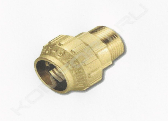 7.3. Lodveida krāni.7.3.1.Lodveida krānu tehniska specifikācija.a) Lodveida krāniem jābūt pilnīgi caurejamiem atvērtā stāvoklī un aprīkotiem ar rokturi.b) Lodveida krāniem jābūt izgatavotiem saskaņā ar standartu EN 12165, EN 12164	c) Lodveida krāna materiāls – karstās presēšanas misiņš vai niķelis/bronza.	d) Krāna kāts ir no tērauda ar plastikāta pārklājumu (garais rokturis).	e) Max. darba spiediens 35 bar (no 1/2” līdz 3/4”)                Max. darba spiediens 28 bar (no 1” līdz 2”)	f) Max. darba temperatūra +185°C pie 10,5 bar.Indikatīva informācija par lodveida krānu  daudzumu Lodveida krānu tehniska specifikācija.7.3.2. 	Lodveida krāniem jābūt pilnīgi caurejamiem atvērtā stāvoklī un aprīkotiem ar rokturi.a) 	Krāna rokturis - garais ar plastikāta pārklājumu.	b)	Max. darba spiediens 30 bar (no 1/2” līdz 1”)		Max. darba spiediens 25 bar (no 1.1/4” līdz 1. 1/2”)		Max. darba spiediens 20 bar ( 2”)	c)	Min. un Max. darba temperatūra  -20°C +150°C, ja nav tvaiku. Indikatīva informācija par lodveida krānu  daudzumu 7.4. Ūdens mērītāju  pieslēguzgriežņu komplekts(saskaņā ar attēlu):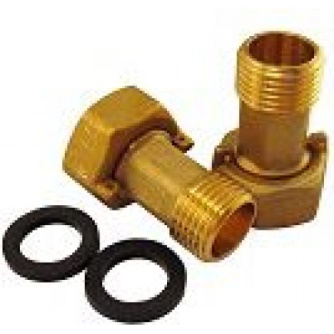 7.5. 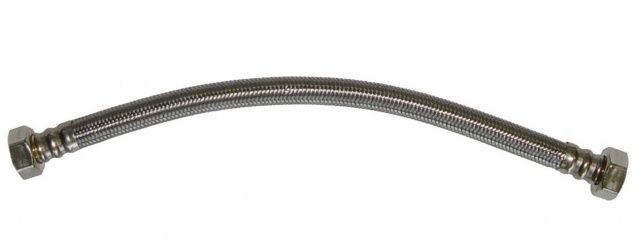 8.daļa “Cinkota čuguna fasondaļas”Cinkota čuguna fasondaļas tehniska  specifikācija.2.pielikumsPIETEIKUMS DALĪBAI IEPIRKUMA PROCEDŪRĀ„Fasondaļu, uzmavu un adapteru (ūdensvadam) iegāde”ID Nr.DŪ-2016/13<norādīt iepirkuma daļu>_________________________________                    (sastādīšanas vieta, datums)Informācija par pretendentu:nosaukums 	____________________________________, vienotais reģ. Nr.	____________________________________,juridiskā adrese	____________________________________,e-pasta adrese	____________________________________,tālruņa numurs	____________________________________,faksa numurs	____________________________________,bankas rekvizīti	____________________________________	____________________________________,pretendenta pārstāvjavārds, uzvārds, amats,tā pilnvaras apliecinošsdokuments	____________________________________	____________________________________ar šā pieteikuma iesniegšanu pretendents: piesakās piedalīties iepirkuma procedūrā „Fasondaļu, uzmavu un adapteru (ūdensvadam) iegāde” (iepirkuma identifikācijas Nr. DŪ-2016/13) <norādīt iepirkuma daļu>;apņemas ievērot iepirkuma procedūras nolikuma prasības un piekrīt visiem tā noteikumiem;apliecina gatavību piegādāt uz savu noliktavu Daugavpilī un pārdot Pasūtītājam Iepirkumā <norādīt iepirkuma daļu> daļa noteiktās preces;apliecina, ka pretendenta saimnieciskā darbība nav apturēta vai pārtraukta, nav uzsākts process par pretendenta maksātnespēju vai bankrotu;atzīst sava piedāvājuma spēkā esamību līdz attiecīgā vispārīga vienošanās noslēgšanai, bet ne ilgāk kā (atbilstoši nolikuma prasībām);apliecina, ka piekrīt nolikumam pievienotā iepirkuma līguma projekta noteikumiem un ir gatavs iepirkuma līguma tiesību piešķiršanas gadījumā noslēgt iepirkuma līgumu ar pasūtītāju saskaņā ar nolikumam pievienotā iepirkuma līguma noteikumiem;garantē, ka visa tā piedāvājumā sniegtā informācija un ziņas ir patiesas.___________________________________       (pārstāvja amats, paraksts, atšifrējums)3.pielikums PRETENDENTA APLIECINĀJUMSiepirkuma procedūras„Fasondaļu, uzmavu un adapteru (ūdensvadam) iegāde” ID Nr.DŪ-2016/13ietvaros_________________________________                    (sastādīšanas vieta, datums)Ar šo pretendents ___________________ apliecina, ka attiecībā uz to nepastāv šādi Sabiedrisko pakalpojumu sniedzēju iepirkumu likuma 42.panta pirmajā daļā minētie izslēgšanas nosacījumi:1) pretendents vai persona, kurai ir pretendenta pārstāvības tiesības vai lēmuma pieņemšanas vai uzraudzības tiesības attiecībā uz šo pretendentu, ar tādu tiesas spriedumu vai prokurora priekšrakstu par sodu, kas stājies spēkā un kļuvis neapstrīdams, ir atzīta par vainīgu koruptīva rakstura noziedzīgos nodarījumos, krāpnieciskās darbībās finanšu jomā, noziedzīgi iegūtu līdzekļu legalizācijā vai līdzdalībā noziedzīgā organizācijā;2) pretendents ar tādu kompetentas institūcijas lēmumu vai tiesas spriedumu, kas stājies spēkā un kļuvis neapstrīdams, ir atzīts par vainīgu darba tiesību būtiskā pārkāpumā, kas izpaužas kā vienas personas nodarbināšana bez rakstveida darba līguma noslēgšanas, ja tā konstatēta atkārtoti gada laikā, vai divu vai vairāku personu vienlaicīga nodarbināšana bez rakstveida darba līguma noslēgšanas;3) pretendents ar tādu kompetentas institūcijas lēmumu vai tiesas spriedumu, kas stājies spēkā un kļuvis neapstrīdams, ir atzīts par vainīgu konkurences tiesību pārkāpumā, kas izpaužas kā vertikālā vienošanās, kuras mērķis ir ierobežot pircēja iespēju noteikt tālākpārdošanas cenu, vai horizontālā karteļa vienošanās, izņemot gadījumu, kad attiecīgā institūcija, konstatējot konkurences tiesību pārkāpumu, iecietības programmas ietvaros pretendentu ir atbrīvojusi no naudas soda vai naudas sodu samazinājusi;4) ir pasludināts pretendenta maksātnespējas process, apturēta vai pārtraukta pretendenta saimnieciskā darbība, uzsākta tiesvedība par pretendenta bankrotu vai tiek konstatēts, ka līdz paredzamajam vienošanās izpildes beigu termiņam pretendents būs likvidēts;5) pretendentam Latvijā un valstī, kurā tas reģistrēts vai kurā atrodas tā pastāvīgā dzīvesvieta (ja tas nav reģistrēts Latvijā vai tā pastāvīgā dzīvesvieta nav Latvijā), ir nodokļu parādi, tajā skaitā valsts sociālās apdrošināšanas obligāto iemaksu parādi, kas kopsummā katrā valstī pārsniedz 150 euro;6) pretendents ir sniedzis nepatiesu informāciju tā kvalifikācijas novērtēšanai vai vispār nav sniedzis pieprasīto informāciju.___________________________________(pārstāvja amats, paraksts, atšifrējums)                                                                                                   4.pielikumsFINANŠU PIEDĀVĀJUMA SAGATAVOŠANAS VADLĪNIJASiepirkuma procedūras„Fasondaļu, uzmavu un adapteru (ūdensvadam) iegāde” ID Nr.DŪ-2016/13ietvaros1. Finanšu piedāvājuma veidne, kas aizpildīta saskaņā ar šo prasīto informāciju, veido finanšu piedāvājumu. 2. Pretendentam ir jāsagatavo finanšu piedāvājums un jāaizpilda visas veidnē norādītās pozīcijas attiecībā uz preču piegādi, kas minētas tehniskajā specifikācijā attiecīgai iepirkumu daļai (1.pielikums). Pozīcijas iekļautām cenām jābūt attiecīgo preču piegāžu pilnām vērtībām, ieskaitot visas izmaksas, kas pretendentam varētu būt nepieciešamas preces piegādei līdz iepirkuma dokumentācijā minētajai vietai.3. Finanšu piedāvājuma vienību cenās jābūt iekļautiem visiem plānotajiem izdevumiem par preču piegādi, kas nepieciešami iepirkuma līguma izpildei pilnā apmērā un atbilstošā kvalitātē saskaņā ar LR normatīvajiem aktiem, atbildīgo institūciju prasībām un iepirkuma līguma noteikumiem, tai skaitā tehniskām specifikācijām.4. Vienību cenās (iekaitot atlaides piemērošanu) ir jāietver visas tādas tiešas un netiešas izmaksas, ja nav noteiktas atsevišķi, kas saistītas ar līguma prasību ievērošanu, piemēram, izpildes dokumentācijas sagatavošana un saskaņošana, transports, piegādes drošība, apsardze, vadība, darbinieku algas, nodokļi un nodevas, apdrošināšana, izdevumi darbiem un materiāliem, kuru izpilde vai pielietojums nepieciešams iepirkuma līguma pilnīgai un kvalitatīvai izpildei.5. Visas izmaksas jāizsaka euro (EUR) bez pievienotās vērtības nodokļa (PVN). Finanšu piedāvājuma izdevumu pozīcijas uzrādīt, kā arī vienību izmaksas un izmaksas kopā uz visu apjomu aprēķināt, cenu norādot ar diviem cipariem aiz komata.6. Vienības cenas ir fiksētas un nav maināmas līguma izpildes laikā.7. Finanšu piedāvājums iesniedzams papīra formātā.8. Iepirkuma procedūras piedāvājuma vērtēšanas laikā pretendentu var lūgt iesniegt detalizētāku piedāvājumā minēto cenu pozīciju atšifrējumu.9. Ja tehniskajā specifikācijā vai citos iepirkuma dokumentos ir minētas pretrunīgas prasībās, pretendentam ir jāplāno izdevumi un jāīsteno vienošanās izpilde, vadoties no stingrākām prasībām.FINANŠU PIEDĀVĀJUMA VEIDNEiepirkuma procedūras<iepirkuma procedūras nosaukums>, <iepirkuma identifikācijas Nr.>, <iepirkuma daļas numurs un nosaukums> ietvarosFINANŠU PIEDĀVĀJUMSFinanšu piedāvājumā norādītās cenas pasūtītājs izmanto piedāvājumu izvēlei iepirkuma līguma noslēgšanai. Norādītās cenas par vienu vienību piegādātājs nedrīkst pārsniegt visā iepirkuma līguma darbības laikā. Pasūtītājs negarantē maksimālā apjoma un visu pozīciju iegādi iepirkuma līguma darbības laikā.Daļa    Atbalsta ieliktņi plastmasas caurulēm DN20-DN63Ieliktņi caurulēm PE80/PE100 SDR 11Ieliktņi caurulēm PE80/PE100 SDR 17Ieliktņi caurulēm PE-PEHD-PeX________________________(pārstāvja amats, paraksts, atšifrējums)          Daļa    PE/metāls un PE/PE savienošanas uzmavas Uzmavas________________________(pārstāvja amats, paraksts, atšifrējums)          3.daļa    Atloki, atloku adapteri, enkuratloki DN50-DN350 Atloki ar iekšējo vītni PN 10 Redukcijas atloki PN 10 (tips “A”) Redukcijas atloki PN10 (tips “B”)Atloku gala noslēgi PN10 Atloku adapteriAtloku adapteri Atloku adapteri Atloku adapteri Savienojošās uzmavas PE/PVC caurulēm3.10. Savienojošās uzmavas3.11. Nerūsējošie stiprinājumi Nerūsējošie stiprinājumi_____________________(pārstāvja amats, paraksts, atšifrējums)          daļa Seglu uzmavas DN100-DN300x1”-3” Seglu uzmavas tērauda vai ķeta caurulēm (bez spiediena pieslēgšana) Seglu uzmavas tērauda vai ķeta caurulēm (zem spiediena pieslēgšana)Seglu uzmavas PE vai PVC caurulēm (bez spiediena pieslēgšana) Seglu uzmavas PE vai PVC caurulēm (zem spiediena pieslēgšana)________________________(pārstāvja amats, paraksts, atšifrējums)          daļa   Remonta skavas (uzmavas) L=100-400 Skavas Papildus piegādātājiem nepieciešams sniegt cenas skavām aprakstītiem tabulā lejā: Skavas*- ņemot vēra to, ka dažādi ražotāji izmanto dažādus  skavu diametra izmērus, pieļaujamas novirzes no dotiem tabulā izmēriem +/- 2 mm** - ņemot vēra to, ka dažādi ražotāji izmanto dažādus skavu garuma izmērus, pieļaujamas novirzes no dotiem tabulā izmēriem +/- 50 mm________________________(pārstāvja amats, paraksts, atšifrējums)          6.  daļa  Elektrometināmie plastmasas veidgabali6.1. Uzmavas (PE100 SDR 11)________________________(pārstāvja amats, paraksts, atšifrējums)          6.2. Gala noslēgi (PE100 SDR 11)6.3. Redukcijas uzmavas (PE100 SDR11)6.4. Līkumi (liekumi) 11° (PE100 SDR 11)6.5. Līkumi (liekumi) 30° (PE100 SDR 11)6.6. Līkumi (liekumi) 45° (PE100 SDR 11)6.7. Līkumi (liekumi) 90° (PE100 SDR 11)________________________(pārstāvja amats, paraksts, atšifrējums)          7. “Santehniskie materiāli iekšējiem ūdensapgādes tīkļiem”7.1. Iepirkuma priekšmets: Polipropilēna  caurules   lodēšanai.							7.1.1.Zaļas polipropilēna caurules.7.1.2. Zaļas  polipropilēna fasondaļas lodēšanai.7.2. Bronzas fasondaļas7.3. Lodveida krāni.7.3.1.7.3.2. 7.4. Ūdens mērītāju  pieslēguzgriežņu komplekts(saskaņā ar attēlu):7.5. Lokanie pievadi________________________(pārstāvja amats, paraksts, atšifrējums)          8. Cinkota čuguna fasondaļas		5.pielikumsNr. p/kPE 80/PE 100 SDR11caurules diametrsDN/OD (mm) Atbalsta ieliktņu daudzums,gab.1.20x2,0 (1,9)302.25x2,31203.32x3,0 (2,9)4004.40x3,7255.50x4,6256.63x5,850Nr. p/kPE 80/PE 100 SDR17caurules diametrsDN/OD (mm) Atbalsta ieliktņu daudzums,gab.2.25x1,8303.32x2,0 (2,9)1004.40x2,4105.50x3,0106.63x3,820Nr. p/kPE-PEHD-PeXcaurules diametrsDN/ODxe (mm) Atbalsta ieliktņu daudzums,gab.1.20x2,8202.25x2,0203.25x3,020Uzmavas diametrs DNSavienojuma vītnes atbilstoši  ISO 7/1 Pievienojamo cauruļu ārējais diametrs no ... līdz, mmUzmavas garums no... līdz, mmMaksimālais uzmavas uzgriežņa ārējais diametrs  Caurules iespraušanas dziļums  no ... līdz , mm151/2”19,7-21,865-674222-40203/4”24,6-27,372-744822-45251”31,4-34,276-785624-47321 1/4”40,0-42,984-866727-54401 1/2”47,9-51,587-897225-55502”59,7-63,6105-1079228-65Uzmavas diametrs DN  Pievienojamo cauruļu ārējais diametrs no ... līdz, mmUzmavas garums no... līdz, mmMaksimālais uzmavas uzgriežņa ārējais diametrs  Caurules iespraušanas dziļums  no ... līdz , mm1519,7-21,887-894222-342024,6-27,390-924822-352531,4-34,297-995624-403240,0-42,9106-1086727-444047,9-51,5106-1087225-445059,7-63,6127-1299228-54Nr. p/kUzmavas diametrs Uzmavu daudzums1. veida - uzmavas viens gals - ar ārējo vītni, otrais – ar uzgriezni un apspaides riņķi tērauda vai PE cauruļu savienošanai;1. veida - uzmavas viens gals - ar ārējo vītni, otrais – ar uzgriezni un apspaides riņķi tērauda vai PE cauruļu savienošanai;1. veida - uzmavas viens gals - ar ārējo vītni, otrais – ar uzgriezni un apspaides riņķi tērauda vai PE cauruļu savienošanai;1.DN15102.DN20253.DN251504.DN32505.DN40506.DN50252. veida - uzmavas viens gals - ar iekšējo vītni, otrais – ar uzgriezni un apspaides riņķi tērauda vai PE cauruļu savienošanai;2. veida - uzmavas viens gals - ar iekšējo vītni, otrais – ar uzgriezni un apspaides riņķi tērauda vai PE cauruļu savienošanai;2. veida - uzmavas viens gals - ar iekšējo vītni, otrais – ar uzgriezni un apspaides riņķi tērauda vai PE cauruļu savienošanai;7.DN15108.DN20259.DN2515010.DN325011.DN405012.DN50253. veida - uzmavas abi  gali ar uzgrieznim un apspiades riņķim tērauda vai PE cauruļu savienošanai.3. veida - uzmavas abi  gali ar uzgrieznim un apspiades riņķim tērauda vai PE cauruļu savienošanai.3. veida - uzmavas abi  gali ar uzgrieznim un apspiades riņķim tērauda vai PE cauruļu savienošanai.13.DN151014.DN203015.DN2510016.DN323017.DN403018.DN5030Nr. p/kTērauda vai ķeta caurules diametrs, DNIekšēja vītne Atloku ar iekšējo vītņu  daudzums,gab.1321”12321 ¼”13321 ½”14322”15401”16401 ¼”17401 ½”18402”19501”110501 ¼”111501 ½”112502”113601”114601 ¼”115601 ½”116602”117651”118651 ¼”119651 ½”120652”121801”122801 ¼”123801 ½”124802”251001”5261001 ¼”1271001 ½”1281002”2291251”1301251 ¼”1311251 ½”1321252”1331501”2341501 ¼”1351501 ½”1361502”1372001”2382001 ¼”1392001 ½”1402002”1Nr. p/kTērauda vai ķeta caurules diametrs, DN1/DN2Bultas DN1Bultas DN1Bultas DN2Bultas DN2 Atloku   daudzums,gab.Nr. p/kTērauda vai ķeta caurules diametrs, DN1/DN2daudz., gab.vītnedaudz., gab.vītne Atloku   daudzums,gab.1.80/508M 16x504M 16x5012.100/808M 16x508M 16x5013.150/1008M 20x608M 16x5024.150/1258M 20x608M 16x5015.200/1508M 20x608M 20x6016.250/20012M 20x608M 20x601Nr. p/kTērauda vai ķeta caurules diametrs, DN1/DN2Atveres  DN1Atveres  DN1Bultas DN2Bultas DN2 Atloku   daudzums,gab.Nr. p/kTērauda vai ķeta caurules diametrs, DN1/DN2daudz., gab.ddaudz., gab.vītne Atloku   daudzums,gab.1.150/808234M 16x5012.200/808238M 16x5013.200/1008238M 16x5014.250/8012238M 16x5015.250/10012238M 16x5016.250/15012238M 20x601Nr. p/kTērauda vai ķeta caurules diametrs, DNMin. biezums, mm Atloku daudzums,gab.140201250201380201410022451253026150272720027282503629300402Nr. p/kTērauda, ķeta vai PVC* caurules diametrs (DN)Blīvēšanas robežas no-līdz, mm **  Daudzums,gab.15057-74226568-85238084-1062410099-11945100 (125)109-13346125 (150)132-15747150157-18348150176-20149200193-215410200218-242411250242-268212250266-292213250280-306214300301-327215300324-350216350352-378217350372-396218350384-410219400410-436220400436-4622Nr. p/kPVC/PE caurules diametrs (DN)  Daudzums, gab.1401250136314751590161104712518140191602101801112001122252132502142801153151Nr. p/kAdaptera atloku gala iekšējais diametrs (DN)Adaptera apspaidu gala blīvēšanas robežas no-līdz, mm *  Daudzums,gab.15056-71226571-88238085-10524100104-13245125131-16026150155-19227200198-23028250265-31029300313-3562Nr. p/kUzmavas nominālais diametrs (DN)Savienojamas caurules ārējais diametrs no-līdz,mm *Attālums starp savienojamo caurules galam no-līdz, mm  Daudzums,gab.14047,9-59,520-40225057,0-74,020-40236563,0-85,020-40248085,0-107,020-4045100107,0-132,020-4046125132,0-158,020-4047150158,0-184,020-4048175189,0-212,025-5049200218,0-244,025-50410225243,0-269,025-50411250266,0-295,025-50212300315,0-349,025-502Nr. p/kPVC/PE caurules diametrs (OD/DN)  Daudzums, gab.1401250136314751590161104712518140191602101801112001122252132502142801153151Nr. p/kAdaptera apspaidu gala blīvēšanas robežas no-līdz, mm *Adaptera apspaidu gala blīvēšanas robežas no-līdz, mm *  Daudzums,gab.156-7156-711271-8871-881385-10571-881485-10585-10515104-13285-10516104-132104-13227131-160104-13218131-160131-16019155-192104-132110155-192131-160111155-192155-192112198-230198-230213230-260198-230114230-260230-260115265-310198-230116265-310265-310117313-356313-3561Nr. p/kPE SDR 17-17,6 caurules diametrs (DN)  Daudzums, gab.1751290131104412545140161604718018200192252102501Nr. p/kPE SDR 11 caurules diametrs (DN)  Daudzums, gab.1110421254314014160451801620017225282501Nr. p/kTērauda vai ķeta caurules diametrs, DNSeglu iekšējais vītnis Seglu uzmavas daudzums (komplekts - segli ar skavu),gab.1.1001”52.1001 ¼”13.1001 ½”14.1002”25.1251”16.1251 ¼”17.1251 ½”18.1252”19.1501”210.1501 ¼”111.1501 ½”112.1502”113.2001”214.2001 ¼”115.2001 ½”116.2002”117.2501”118.2501 ¼”119.2501 ½”120.2502”121.3001”122.3001 ¼”123.3001 ½”124.3002”1Nr. p/kTērauda vai ķeta caurules diametrs, DNSeglu iekšējais vītnis Seglu uzmavas daudzums (komplekts - segli ar skavu),gab.1.1001”52.1001 ¼”13.1001 ½”14.1002”25.1251”16.1251 ¼”17.1251 ½”18.1252”19.1501”210.1501 ¼”111.1501 ½”112.1502”113.2001”214.2001 ¼”115.2001 ½”116.2002”117.2501”118.2501 ¼”119.2501 ½”120.2502”121.3001”122.3001 ¼”123.3001 ½”124.3002”1Nr. p/kPE vai PVC caurules diametrs, DNSeglu iekšējais vītnis Seglu uzmavas daudzums,gab.1.631”22.631 ¼”13.631 ½”14.632”15.1101”56.1101 ¼”17.1101 ½”18.1102”29.1251”110.1251 ¼”111.1251 ½”112.1252”113.1601”314.1601 ¼”115.1601 ½”116.1602”217.1801”118.1801 ¼”119.1801 ½”120.1802”121.2001”122.2001 ¼”123.2001 ½”124.2002”125.2251”126.2251 ¼”127.2251 ½”128.2252”129.2501”130.2501 ¼”131.2501 ½”132.2502”1Nr. p/kPE vai PVC caurules diametrs, DNSeglu iekšējais vītnis Seglu uzmavas daudzums,gab.1.631”22.631 ¼”13.631 ½”14.632”15.1101”56.1101 ¼”17.1101 ½”18.1102”29.1251”110.1251 ¼”111.1251 ½”112.1252”113.1601”314.1601 ¼”115.1601 ½”116.1602”217.1801”118.1801 ¼”119.1801 ½”120.1802”121.2001”122.2001 ¼”123.2001 ½”124.2002”125.2251”126.2251 ¼”127.2251 ½”128.2252”129.2501”130.2501 ¼”131.2501 ½”132.2502”1Nr. p/k*Ārējais cauruļu diametrs, kuru remonts paredzēts ar remontskavu, no-līdz,mm **Skavu garums,mm Skavu daudzums,gab.1.113-12320052.113-12330013.159-17020054.165-17530035.215-22520056.215-22530017.215-2254001Nr. p/k*Ārējais caurules diametrs, kuru remonts paredzēts ar remontskavu, no-līdz,mm **Skavu garums,mm1.48-521002.54-581003..60-671004.67-741005.70-771006.73-801007.76-832008.76-831009.82-8920010.82-8910011.87-9420012.87-9410013.91-9820014.95-10220015.98-10820016.102-11220017.106-11620018.108-11820019.113-12340020.135-14520022.135-14530023.135-14540024.159-17030025.159-17040026.165-17520027.165-17540028.200-21020029.200-21030030.200-21040031.209-22020033.209-22030034.209-22040035.261-27120036.261-27130037.261-27140038.266-27620039.266-276300Nr. p/k*Ārējais caurules diametrs, kuru remonts paredzēts ar remontskavu, no-līdz,mm **Skavu garums,mm40.266-27640045.315-32520046.315-32530047.315-32540048.320-33020049.320-33030050.320-33040051.325-33520052.325-33530053.325-335400Veidgabalu SDRŪdens spiediens (bar)171011169207,425Uzmavas iekšējais diametrs d, mmGarums (+/- 10mm),mmDaudzums, gab.1.206032.256653.327754.408655.509856.63112207.110159208.12517259.140184510.1601901011.2002202012.225236513.250246514.280285515.315300516.3553005Uzmavas iekšējais diametrs d, mmGarums (+/- 10mm),mmDaudzums, gab.1.207232.258053.329154.409835.5011436.6311757.11018138.1251861 9.160262110.200210111.2252301Uzmavas iekšējais diametrs d1, mmUzmavas iekšējais diametrs d2, mmDaudzums, gab.1.322012.322513.402014.403215.502016.503217.504018.633219.6340110.6350111.11063112.160110113.2251601Līkuma uzmavas gala iekšējais diametrs /gluda gala ārējais diametrs  d, mmDaudzums, gab.1.11012.12513.16014.18015.2251Līkuma iekšējais diametrs    d, mmDaudzums, gab.1.11012.12513.16014.18015.20016.2251Līkuma iekšējais diametrs    d, mmDaudzums, gab.1.3212.4013.5014.6315.11016.12517.16018.18019.200110.225111.250112.280113.3151Līkuma iekšējais diametrs    d, mmDaudzums, gab.1.3212.4013.5014.6315.11016.12517.16018.18019.200110.225111.250112.280113.3151Darba spiediensDarba spiediensSienas biezumsSienas biezumsDNGarumsSkaits (gab.)1.2.PP-R plastmasas caurule PP-R plastmasas caurule 16bar16bar2,8 mm.2,8 mm.204000 mm.481.3.PP-R plastmasas caurule PP-R plastmasas caurule 16bar16bar3,5 mm.3,5 mm.254000 mm.601.4.PP-R plastmasas caurule PP-R plastmasas caurule 16bar16bar4,4 mm.4,4 mm.324000 mm.241.5.PP-R plastmasas caurulePP-R plastmasas caurule16bar16bar5,5 mm.5,5 mm.404000 mm.241.6.PP-R plastmasas caurulePP-R plastmasas caurule16bar16bar6,9 mm.6,9 mm.504000 mm.241.7.PP-R plastmasas caurule PP-R plastmasas caurule 16bar16bar8,6mm.8,6mm.634000 mm.12Darba spiediensSavienojuma DNSkaitsSkaits2.1.LīkumsLīkums20bar20x20 90°1201202.2.LīkumsLīkums20bar25x25 90°2402402.3.LīkumsLīkums20bar25x25 45°50502.4.LīkumsLīkums20bar32x32 90°60602.5.LīkumsLīkums20bar32x32 45°40402.6.LīkumsLīkums20bar40x40 90°60602.7.LīkumsLīkums20bar50x50 90°60602.8.LīkumsLīkums20bar63x63 90°40402.9.LīkumsLīkums20bar20x1/2"F ar stiprinājumu30302.10.LīkumsLīkums20bar25x3/4"F ar stiprinājumu3030Darba spiediensSavienojuma DNSkaitsSkaits2.11.TrejgabaliTrejgabali20bar20x20x2040402.12.TrejgabaliTrejgabali20bar25x25x2540402.13.TrejgabaliTrejgabali20bar32x32x3220202.14.TrejgabaliTrejgabali20bar40x40x4020202.15.TrejgabaliTrejgabali20bar50x50x5020202.16.TrejgabaliTrejgabali20bar63x63x632020Darba spiediensSavienojuma DNSkaitsSkaits2.17.KorķiKorķi20bar20 F20202.18.KorķiKorķi20bar25 F20202.19.KorķiKorķi20bar32 F20202.20.KorķiKorķi20bar40 F20202.21.KorķiKorķi20bar50 F20202.22.KorķiKorķi20bar63 F2020Darba spiediensSavienojuma DNSkaitsSkaits2.23.ApejasApejas20bar20x2010102.24.ApejasApejas20bar25x251010Darba spiediensSavienojuma DNSkaitsSkaits2.25.MuftesMuftes20bar20x2080802.26.MuftesMuftes20bar25x251001002.27.MuftesMuftes20bar32x3240402.28.MuftesMuftes20bar40x4040402.29.MuftesMuftes20bar50x5040402.30.MuftesMuftes20bar63x632020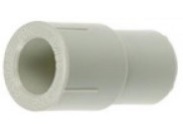 Darba spiediens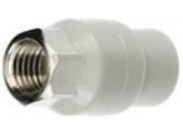 Savienojuma DN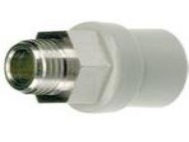 SkaitsSkaits2.31.PārejasPārejas20bar25x20 FF1401402.32.PārejasPārejas20bar32x20 FF40402.33.PārejasPārejas20bar32x25 FF40402.34.PārejasPārejas20bar40x32 FF40402.35.PārejasPārejas20bar50x32 FF40402.36.PārejasPārejas20bar50x40 FF40402.37.PārejasPārejas20bar25x20 FM1401402.38.PārejasPārejas20bar32x25 FM40402.39.PārejasPārejas20bar40x20 FM40402.40.PārejasPārejas20bar40x25 FM40402.41.PārejasPārejas20bar40x32 FM40402.42.PārejasPārejas20bar50x32 FM40402.43.PārejasPārejas20bar50x40 FM30302.44.PārejasPārejas20bar20x1/2"F80802.45.PārejasPārejas20bar25x3/4"F1401402.46.PārejasPārejas20bar32x1"F50502.47.PārejasPārejas20bar40x1 1/4"F40402.48.PārejasPārejas20bar50x1 1/2"F40402.49.PārejasPārejas20bar20x1/2"M80802.50.PārejasPārejas20bar25x3/4"M1401402.51.PārejasPārejas20bar32x1"M50502.52.PārejasPārejas20bar40x1 1/4"M40402.53.PārejasPārejas20bar50x1 1/2"M40402.54.PārejasPārejas20bar63x 2"F20202.55.PārejasPārejas20bar63x 2"M2020Darba spiediensSavienojuma DNSkaitsSkaits2.56.VentiļiVentiļi20bar20 40402.57.VentiļiVentiļi20bar25 50502.58.VentiļiVentiļi20bar32 20202.59.VentiļiVentiļi20bar40 10102.60.VentiļiVentiļi20bar50 10102.61.VentiļiVentiļi20bar631010TipsDNIzmēriSkaits1.Pāreja ar ārējo vītni -251" x3/4"M202.Pāreja ar ārējo vītni-321 1/4" x 1 1" M2003.Pāreja ar ārējo vītni-401 1/2" x 1 1/4"M204.Pāreja ar ārējo vītni-502" x1 1/2"M205.Pāreja ar ārējo vītni-632 1/2" x 2" M20Nr. p/kLodveida krāna savienojuma DnLodveida krāna daudzums1.1/2” FF422.1/2” FM103.1/2” FM ar saskrūvi54.3/4” FF405.3/4” FM106.3/4 FM ar saskrūvi57.1” FF228.1” FM59.1” FM ar saskrūvi510.1 1/4” FF1011.1 1/4” FM512. 1 1/4” FM ar saskrūvi513.1 1/2” FF1014.1 1/2” FM515.1 1/2” FM ar saskrūvi516.2” FF717.2 1/2” FF218.4” FF1Nr. p/kLodveida krānu savienojumu DnLodveida krānu daudzums1.1/2” FF102.1/2” FM103.3/4” FF3004.3/4” FM105.1” FF206.1” FM57.1 1/4” FF58.1 1/4” FM59.1 1/2” FF3010.1 1/2” FM1011.2” FF1012.2” FM10TipsDNIzmēri1.Pieslēguzgriežņu komplektsŪdens mērītājam151/2"Fx1/2"F102.Pieslēguzgriežņu komplektsŪdens mērītājam203/4"Fx3/4"F1003.Pieslēguzgriežņu komplektsŪdens mērītājam401 1/4"Fx1 1/4"F10SavienojumsGarumsSkaits1.Lokanais pievads1/2"FF50cm.102.Lokanais pievads1/2"FF80cm.103.Lokanais pievads1/2"FF100cm.10TipsDNIzmēriSkaits1.Līkumscinkots151/2"Fx1/2"F1202.Līkumscinkots203/4"Fx3/4"F5003.Līkumscinkots203/4"Mx3/4"F1114.Līkumscinkots20/253/4"Fx1"F4005.Līkumscinkots251"Fx1"F1216.Līkumscinkots251"Mx1"F207.Līkumscinkots321 1/4"Fx1 1/4"F208.Līkumscinkots401 1/2"Fx1 1/2"F709.Līkumscinkots40/501 1/2"Fx 2"F7010.Līkumscinkots502"F x 2"F45TipsDNIzmēriSkaits11.Nipeļiscinkots151/2"Mx1/2"M16012.Nipeļiscinkots203/4"Mx3/4"M199 13.Nipeļiscinkots251"Mx1"M14514.Nipeļiscinkots321 1/4"Mx1 1/4"M3015.Nipeļiscinkots401 1/2"Mx1 1/2"M4016.Nipeļiscinkots502"Mx2"M3117.Nipeļiscinkots20x153/4"Mx1/2"M9018.Nipeļiscinkots25x151"Mx1/2"M9019.Nipeļiscinkots25x201"Fx3/4"M12020.Nipeļiscinkots25x201"Mx3/4"M11321.Nipeļiscinkots32x151 1/4"Mx1/2"M5522.Nipeļiscinkots32x201 1/4"Mx3/4"M2523.Nipeļiscinkots32x251 1/4"Mx1"M5124.Nipeļiscinkots40x151 1/2"Mx1/2"M2025.Nipeļiscinkots40x201 1/2"Mx3/4"M4026.Nipeļiscinkots40x251 1/2"Mx1"M4027.Nipeļiscinkots50/252"Mx1"M5228.Nipeļiscinkots50/322"Mx1 1/4"M1029.Futorkacinkots20x153/4"Mx1/2"F8030.Futorkacinkots25x151"Mx1/2"F8031.Futorkacinkots25x201"Mx3/4"F12232.Futorkacinkots32x151 1/4"Mx1/2"F2033.Futorkacinkots32x201 1/4"Mx3/4"F2034.Futorkacinkots32x251 1/4"Mx1"F2035.Futorkacinkots40x151 1/2"Mx1/2"F2036.Futorkacinkots40x201 1/2"Mx3/4"F4037.Futorkacinkots40x251 1/2"Mx1"F4038.Futorkacinkots40x321 1/2"Mx1 1/4"F1539.Futorkacinkots50x252"Mx1"F1840.Futorkacinkots50x402"Mx1 1/4"F18TipsDNIzmēriSkaits41.Uzmavacinkots151/2"Fx1/2"F8042.Uzmavacinkots203/4"Fx3/4"F36043.Uzmavacinkots20x153/4"Fx1/2"F6044.Uzmavacinkots251"Fx1"F6545.Uzmavacinkots25x151"Fx1/2"F5046.Uzmavacinkots25x201"Fx3/4"F7247.Uzmavacinkots321 1/4"Fx1 1/4"F3048.Uzmavacinkots32x151 1/4"Fx1/2"F2049.Uzmavacinkots32x201 1/4"Fx3/4"F2050.Uzmavacinkots32x251 1/4"Fx1"F3251.Uzmavacinkots401 1/2"Fx1 1/2"F5052Uzmavacinkots40x151 1/2"Fx1/2"F2053Uzmavacinkots40x201 1/2"Fx3/4"F2054.Uzmavacinkots40x251 1/2"Fx1"F2055.Uzmavacinkots40x321 1/2"Fx1 1/4"F1056.Uzmavacinkots50x252"F x 1 "F357.Uzmavacinkots50x322"F x 1 1/4"F658.Uzmavacinkots50x402"F x 1 1/2"F30(amerikanka)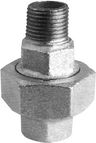 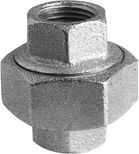 TipsDNIzmēriSkaits59.Saskrūvescinkots15x151/2"Fx1/2"F3060.Saskrūvescinkots20x203/4"Fx3/4"F3561.Saskrūvescinkots25x251"Fx1"F3562.Saskrūvescinkots32x321 1/4"Fx1 1/4"F3563.Saskrūvescinkots40x401 1/2"Fx1 1/2"F3564.Saskrūvescinkots50x502"Fx2"F1565Saskrūvescinkots20x203/4"Fx3/4"M1566.Saskrūvescinkots25x251"Fx1"M1567.Saskrūvescinkots32x321 1/4"Fx1 1/4"M1068.Saskrūvescinkots40x401 1/2"Fx1 1/2"M1069.Saskrūvescinkots50x502"Fx2"M10TipsDNIzmēriSkaits70.Noslēgtapascinkots151/2"M4571.Noslēgtapascinkots151/2"F4572.Noslēgtapascinkots203/4"M4573.Noslēgtapascinkots203/4"F4574.Noslēgtapascinkots251"M4575.Noslēgtapascinkots251"F4576.Noslēgtapascinkots321 1/4"M4577.Noslēgtapascinkots321 1/4"F4578.Noslēgtapascinkots401 1/2"M4579.Noslēgtapascinkots401 1/2"F4580.Noslēgtapascinkots502"F2PE/vītne saskaņā ar attēlu Uzmava/Pāreja: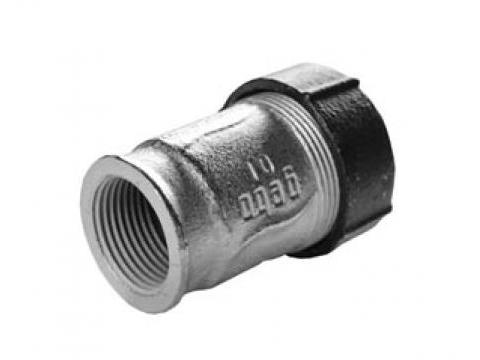 Tips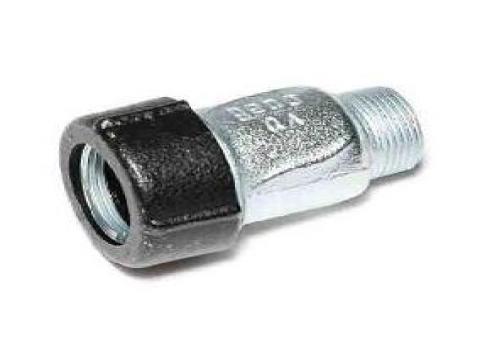 DNIzmēri81.Uzmava/pāreja, GEBO vai analogscinkots151/2"  X  1/2"M1082.Uzmava/pāreja , GEBO vai analogscinkots151/2"  X  1/2"F1083.Uzmava/pāreja , GEBO vai analogscinkots203/4" X 3/4"M1084.Uzmava/pāreja , GEBO vai analogscinkots203/4" X 3/4"F1085.Uzmava/pāreja , GEBO vai analogscinkots251" X 1"M2086.Uzmava/pāreja , GEBO vai analogscinkots251" X 1"F2087.Uzmava/pāreja , GEBO vai analogscinkots321 1/4" X 1 1/4"M5088.Uzmava/pāreja , GEBO vai analogscinkots321 1/4" X 1 1/4"F5089.Uzmava/pāreja , GEBO vai analogscinkots401 1/2" X 1 1/2"M4590.Uzmava/pāreja , GEBO vai analogscinkots401 1/2" X 1 1/2"F4591.Uzmava/pāreja , GEBO vai analogscinkots502" X 2"M5492.Uzmava/pāreja , GEBO vai analogscinkots502" X 2"F54Nr.p/kPE 80/PE 100 SDR11 caurules diametrs DN/OD (mm)Atbalsta ieliktņu daudzums, gab.Cena par 1 vienību(EUR bez PVN)KOPĀ(EUR bez PVN)1.20x2,0 (1,9)302.25x2,31203.32x3,0 (2,9)4004.40x3,7255.50x4,6256.63x5,850Kopā:Nr.p/kPE 80/PE 100 SDR17 caurules diametrs DN/OD (mm)Atbalsta ieliktņu daudzums, gab.1Cena par 1 vienību2(EUR bez PVN)KOPĀ3 (EUR bez PVN)1.25x1,8302.	32x2,0 (2,9)1003.40x2,4104.50x3,0105.63x3,820Kopā4:Nr.p/kPE-PEHD-PeX caurules diametrs DN/ODxe (mm)Atbalsta ieliktņu daudzums gab.1Cena par 1 vienību(EUR bez PVN)KOPĀ(EUR bez PVN)1.20x2,8202.25x2,0203.25x3,020Kopā:Nr.p/kUzmavas diametrsPrognozējamais uzmavu daudzums, gab.1Cena par 1 vienību2(EUR bez PVN)KOPĀ3(EUR bez PVN)1. veida - uzmavas viens gals - ar ārējo vītni, otrais – ar uzgriezni un apspaides riņķi tērauda vai PE cauruļu savienošanai;1. veida - uzmavas viens gals - ar ārējo vītni, otrais – ar uzgriezni un apspaides riņķi tērauda vai PE cauruļu savienošanai;1. veida - uzmavas viens gals - ar ārējo vītni, otrais – ar uzgriezni un apspaides riņķi tērauda vai PE cauruļu savienošanai;1. veida - uzmavas viens gals - ar ārējo vītni, otrais – ar uzgriezni un apspaides riņķi tērauda vai PE cauruļu savienošanai;1. veida - uzmavas viens gals - ar ārējo vītni, otrais – ar uzgriezni un apspaides riņķi tērauda vai PE cauruļu savienošanai;1.DN15102.DN20253.DN251504.DN32505.DN40506.DN50252. veida - uzmavas viens gals - ar iekšējo vītni, otrais – ar uzgriezni un apspaides riņķi tērauda vai PE cauruļu savienošanai;2. veida - uzmavas viens gals - ar iekšējo vītni, otrais – ar uzgriezni un apspaides riņķi tērauda vai PE cauruļu savienošanai;2. veida - uzmavas viens gals - ar iekšējo vītni, otrais – ar uzgriezni un apspaides riņķi tērauda vai PE cauruļu savienošanai;2. veida - uzmavas viens gals - ar iekšējo vītni, otrais – ar uzgriezni un apspaides riņķi tērauda vai PE cauruļu savienošanai;2. veida - uzmavas viens gals - ar iekšējo vītni, otrais – ar uzgriezni un apspaides riņķi tērauda vai PE cauruļu savienošanai;7.DN15108.DN20259.DN2515010.DN325011. DN405012.DN5025veida - uzmavas abi  gali ar uzgriežniem un apspiades riņķiem tērauda vai PE cauruļu savienošanai.veida - uzmavas abi  gali ar uzgriežniem un apspiades riņķiem tērauda vai PE cauruļu savienošanai.veida - uzmavas abi  gali ar uzgriežniem un apspiades riņķiem tērauda vai PE cauruļu savienošanai.veida - uzmavas abi  gali ar uzgriežniem un apspiades riņķiem tērauda vai PE cauruļu savienošanai.veida - uzmavas abi  gali ar uzgriežniem un apspiades riņķiem tērauda vai PE cauruļu savienošanai.13.DN151014.DN203015.DN2510016.DN323017.DN403018.DN5030Kopā4:Nr. p/kTērauda vai ķeta caurules diametrs, DNIekšēja vītneAtloku ar iekšējo vītņu  daudzums,gab.Cena par 1 vienību2(EUR bez PVN)KOPĀ3(EUR bez PVN)1321”12321 ¼”13321 ½”14322”15401”16401 ¼”17401 ½”18402”19501”110501 ¼”111501 ½”112502”113601”114601 ¼”115601 ½”116602”117651”118651 ¼”119651 ½”120652”121801”122801 ¼”123801 ½”124802”1251001”5261001 ¼”1271001 ½”1281002”2291251”1301251 ¼”1311251 ½”1321252”1331501”2341501 ¼”1351501 ½”1361502”1372001”2382001 ¼”1392001 ½”1402002”1Kopā4:Nr. p/kTērauda vai ķeta caurules diametrs, DN1/DN2Bultas DN1Bultas DN1Bultas DN2Bultas DN2 Atloku   daudzums,gab.Cena par 1 vienību(EUR bez PVN)KOPĀ(EUR bez PVN)Nr. p/kTērauda vai ķeta caurules diametrs, DN1/DN2daudz., gab.vītnedaudz., gab.vītne Atloku   daudzums,gab.Cena par 1 vienību(EUR bez PVN)1.80/508M 16x504M 16x5012.100/808M 16x508M 16x5013.150/1008M 20x608M 16x5024.150/1258M 20x608M 16x5015.200/1508M 20x608M 20x6016.250/20012M 20x608M 20x601Kopā:Nr. p/kTērauda vai ķeta caurules diametrs, DN1/DN2Atveres  DN1Atveres  DN1Bultas DN2Bultas DN2 Atloku   daudzums,gab.1Cena par 1 vienību2(EUR bez PVN)KOPĀ3(EUR bez PVN)Nr. p/kTērauda vai ķeta caurules diametrs, DN1/DN2daudz., gab.ddaudz., gab.vītne Atloku   daudzums,gab.1Cena par 1 vienību2(EUR bez PVN)KOPĀ3(EUR bez PVN)1.150/808234M 16x5012.200/808238M 16x5013.200/1008238M 16x5014.250/8012238M 16x5015.250/10012238M 16x5016.250/15012238M 20x601Kopā4:Nr. p/kTērauda vai ķeta caurules diametrs, DNMin. biezums, mm Atloku daudzums,gab.1Cena par 1 vienību2(EUR bez PVN)KOPĀ3(EUR bez PVN)140201250201380201410022451253026150272720027282503629300402Kopā4:Nr. p/kTērauda, ķeta vai PVC* caurules diametrs (DN)Blīvēšanas robežas no-līdz, mm **  Daudzums,gab.Cena par 1 vienību(EUR bez PVN)KOPĀ(EUR bez PVN)15057-74226568-85238084-1062410099-11945100 (125)109-13346125 (150)132-15747150157-18348150176-20149200193-215410200218-242411250242-268212250266-292213250280-306214300301-327215300324-350216350352-378217350372-396218350384-410219400410-436220400436-4622Kopā:Nr. p/kPVC/PE caurules diametrs (DN)  Daudzums, gab.Cena par 1 vienību(EUR bez PVN)KOPĀ(EUR bez PVN)1401250136314751590161104712518140191602101801112001122252132502142801153151Kopā:Nr. p/kAdaptera atloku gala iekšējais diametrs (DN)Adaptera apspaidu gala blīvēšanas robežas no-līdz, mm *  Daudzums,gab.Cena par 1 vienību(EUR bez PVN)KOPĀ(EUR bez PVN)15056-71226571-88238085-10524100104-13245125131-16026150155-19227200198-23028250265-31029300313-3562Kopā:Nr. p/kUzmavas nominālais diametrs (DN)Savienojamas caurules ārējais diametrs no-līdz,mm *Attālums starp savienojamo caurules galam no-līdz, mm  Daudzums,gab.Cena par 1 vienību(EUR bez PVN)KOPĀ(EUR bez PVN)14047,9-59,520-40225057,0-74,020-40236563,0-85,020-40248085,0-107,020-4045100107,0-132,020-4046125132,0-158,020-4047150158,0-184,020-4048175189,0-212,025-5049200218,0-244,025-50410225243,0-269,025-50411250266,0-295,025-50212300315,0-349,025-502Kopā:Nr. p/kPVC/PE caurules diametrs (OD/DN)  Daudzums, gab.Cena par 1 vienību(EUR bez PVN)KOPĀ(EUR bez PVN)1401250136314751590161104712518140191602101801112001122252132502142801153151Kopā:Nr. p/kAdaptera apspaidu gala blīvēšanas robežas no-līdz, mm *Adaptera apspaidu gala blīvēšanas robežas no-līdz, mm *  Daudzums,gab.Cena par 1 vienību(EUR bez PVN)KOPĀ(EUR bez PVN)156-7156-711271-8871-881385-10571-881485-10585-10515104-13285-10516104-132104-13227131-160104-13218131-160131-16019155-192104-132110155-192131-160111155-192155-192112198-230198-230213230-260198-230114230-260230-260115265-310198-230116265-310265-310117313-356313-3561Kopā:Nr. p/kPE SDR 17-17,6 caurules diametrs (DN)  Daudzums, gab.Cena par 1 vienību(EUR bez PVN)KOPĀ(EUR bez PVN)1751290131104412545140161604718018200192252102501Kopā:Nr. p/kPE SDR 11 caurules diametrs (DN)  Daudzums, gab.1Cena par 1 vienību2(EUR bez PVN)Kopā3(EUR bez PVN)1110421254314014160451801620017225282501Kopā4:Nr. p/kTērauda vai ķeta caurules diametrs, DNSeglu iekšējais vītnis Seglu uzmavas daudzums (komplekts - segli ar skavu),gab.Cena par 1 vienību(EUR bez PVN)KOPĀ(EUR bez PVN)1.1001”52.1001 ¼”13.1001 ½”14.1002”25.1251”16.1251 ¼”17.1251 ½”18.1252”19.1501”210.1501 ¼”111.1501 ½”112.1502”113.2001”214.2001 ¼”115.2001 ½”116.2002”117.2501”118.2501 ¼”119.2501 ½”120.2502”121.3001”122.3001 ¼”123.3001 ½”124.3002”1Kopā:Nr. p/kTērauda vai ķeta caurules diametrs, DNSeglu iekšējais vītnis Seglu uzmavas daudzums (komplekts - segli ar skavu),gab.Cena par 1 vienību(EUR bez PVN)KOPĀ(EUR bez PVN)1.1001”52.1001 ¼”13.1001 ½”14.1002”25.1251”16.1251 ¼”17.1251 ½”18.1252”19.1501”210.1501 ¼”111.1501 ½”112.1502”113.2001”214.2001 ¼”115.2001 ½”116.2002”117.2501”118.2501 ¼”119.2501 ½”120.2502”121.3001”122.3001 ¼”123.3001 ½”124.3002”1Kopā:Nr. p/kPE vai PVC caurules diametrs, DNSeglu iekšējais vītnis Seglu uzmavas daudzums,gab.Cena par 1 vienību(EUR bez PVN)KOPĀ(EUR bez PVN)1.631”22.631 ¼”13.631 ½”14.632”15.1101”56.1101 ¼”17.1101 ½”18.1102”29.1251”110.1251 ¼”111.1251 ½”112.1252”113.1601”314.1601 ¼”115.1601 ½”116.1602”217.1801”118.1801 ¼”119.1801 ½”120.1802”121.2001”122.2001 ¼”123.2001 ½”124.2002”125.2251”126.2251 ¼”127.2251 ½”128.2252”129.2501”130.2501 ¼”131.2501 ½”132.2502”1Kopā:Nr. p/kPE vai PVC caurules diametrs, DNSeglu iekšējais vītnis Seglu uzmavas daudzums,gab.Cena par 1 vienību(EUR bez PVN)KOPĀ(EUR bez PVN)1.631”22.631 ¼”13.631 ½”14.632”15.1101”56.1101 ¼”17.1101 ½”18.1102”29.1251”110.1251 ¼”111.1251 ½”112.1252”113.1601”314.1601 ¼”115.1601 ½”116.1602”217.1801”118.1801 ¼”119.1801 ½”120.1802”121.2001”122.2001 ¼”123.2001 ½”124.2002”125.2251”126.2251 ¼”127.2251 ½”128.2252”129.2501”130.2501 ¼”131.2501 ½”132.2502”1Kopā:Nr. p/k*Ārējais cauruļu diametrs, kuru remonts paredzēts ar remontskavu, no-līdz,mm **Skavu garums,mm Skavu daudzums,gab.Cena par 1 vienību(EUR bez PVN)KOPĀ(EUR bez PVN)1.113-12320052.113-12330013.159-17020054.165-17530035.215-22520056.215-22530017.215-2254001Kopā:Nr. p/k*Ārējais caurules diametrs, kuru remonts paredzēts ar remontskavu, no-līdz,mm **Skavu garums,mmCena par 1 vienību (EUR bez PVN)1Kopā (cena bez  PVN)21.48-521002.54-581003.60-671004.67-741005.70-771006.73-801007.76-832008.76-831009.82-8920010.82-8910011.87-9420012.87-9410013.91-9820014.95-10220015.98-10820016.102-11220017.106-11620018.108-11820019.113-12340020.135-14520021.135-14530022.135-14540023.159-17030024.159-17040025.165-17520026.165-17540027.200-21020028.200-21030029.200-21040030.209-22020031.209-22030032.209-22040033.261-27120034.261-27130035.261-27140036.266-27620037.266-27630038.266-27640039.315-32520040.315-32530041.315-32540042.320-33020043.320-33030044.320-33040045.325-33520046.325-33530047.325-335400Kopā:Nr. p.k.Uzmavas iekšējais diametrs d, mmGarums (+/- 10mm),mmDaudzums, gab.Cena par 1 vienību(EUR bez PVN)KOPĀ(EUR bez PVN)12060322566533277544086555098566311220711015920812517259140184510160190101120022020122252365132502465142802855153153005163553005Kopā:Nr. p.k.Uzmavas iekšējais diametrs d, mmGarums (+/- 10mm),mmDaudzums, gab.Cena par 1 vienību(EUR bez PVN)KOPĀ(EUR bez PVN)12072322580533291544098355011436631175711018138125186191602621102002101112252301Kopā:Nr. p.k.Uzmavas iekšējais diametrs d1, mmUzmavas iekšējais diametrs d2, mmDaudzums, gab.Cena par 1 vienību(EUR bez PVN)KOPĀ(EUR bez PVN)132201232251340201440321550201650321750401863321963401106350111110631121601101132251601Kopā:Nr. p.k. Līkuma uzmavas gala iekšējais diametrs /gluda gala ārējais diametrs  d, mmDaudzums, gab.1Cena par 1 vienību (EUR bez PVN)2Kopā (cena bez  PVN)31110121251316014180152251Kopā4:NR. p.k.Līkuma iekšējais diametrs    d, mmDaudzums, gab.Cena par 1 vienību(EUR bez PVN)KOPĀ(EUR bez PVN)111012125131601418015200162251Kopā:Nr. p.k.Līkuma iekšējais diametrs    d, mmDaudzums, gab. 1Cena par 1 vienību (EUR bez PVN)2Kopā (cena bez  PVN)313212401350146315110161251716018180192001102251112501122801133151Kopā4:Nr. p.k. Līkuma iekšējais diametrs  d, mmDaudzums, gab.Cena par 1 vienību(EUR bez PVN)KOPĀ(EUR bez PVN)13212401350146315110161251716018180192001102251112501122801133151Kopā:Darba spiediensSienas biezumsDNGarumsSkaits (gab.)Cena par 1 vienību(EUR bez PVN)KOPĀ(EUR bez PVN)1.1.PP-R plastmasas caurule 16bar2,8 mm.204000 mm.482.2.PP-R plastmasas caurule 16bar3,5 mm.254000 mm.603.3.PP-R plastmasas caurule 16bar4,4 mm.324000 mm.244.4.PP-R plastmasas caurule16bar5,5 mm.404000 mm.245.5.PP-R plastmasas caurule16bar6,9 mm.504000 mm.246.6.PP-R plastmasas caurule 16bar8,6mm.634000 mm.12Kopā:Darba spiediensSavienojuma DNSkaits 1Cena par 1 vienību (EUR bez PVN)2Kopā (cena bez  PVN)31.Līkums20bar20x20 90°1202.Līkums20bar25x25 90°2403.Līkums20bar25x25 45°504.Līkums20bar32x32 90°605.Līkums20bar32x32 45°406.Līkums20bar40x40 90°607.Līkums20bar50x50 90°608.Līkums20bar63x63 90°409.Līkums20bar20x1/2"F ar stiprinājumu3010.Līkums20bar25x3/4"F ar stiprinājumu3011.Trejgabali20bar20x20x204012.Trejgabali20bar25x25x254013.Trejgabali20bar32x32x322014.Trejgabali20bar40x40x402015.Trejgabali20bar50x50x502016.Trejgabali20bar63x63x632017.Korķi20bar20 F2018.Korķi20bar25 F2019.Korķi20bar32 F2020.Korķi20bar40 F2021.Korķi20bar50 F2022.Korķi20bar63 F2023.Apejas20bar20x201024.Apejas20bar25x251025.Muftes20bar20x208026.Muftes20bar25x2510027.Muftes20bar32x324028.Muftes20bar40x404029.Muftes20bar50x504030.Muftes20bar63x632031.Pārejas20bar25x20 FF14032.Pārejas20bar32x20 FF4033.Pārejas20bar32x25 FF4034.Pārejas20bar40x32 FF4035.Pārejas20bar50x32 FF4036.Pārejas20bar50x40 FF4037.Pārejas20bar25x20 FM14038.Pārejas20bar32x25 FM4039.Pārejas20bar40x20 FM4040.Pārejas20bar40x25 FM4041.Pārejas20bar40x32 FM4042.Pārejas20bar50x32 FM4043.Pārejas20bar50x40 FM3044.Pārejas20bar20x1/2"F8045.Pārejas20bar25x3/4"F14046.Pārejas20bar32x1"F5047.Pārejas20bar40x1 1/4"F4048.Pārejas20bar50x1 1/2"F4049.Pārejas20bar20x1/2"M8050.Pārejas20bar25x3/4"M14051.Pārejas20bar32x1"M5052.Pārejas20bar40x1 1/4"M4053.Pārejas20bar50x1 1/2"M4054.Pārejas20bar63x 2"F2055.Pārejas20bar63x 2"M2056.Ventiļi20bar20 4057.Ventiļi20bar25 5058.Ventiļi20bar32 2059.Ventiļi20bar40 1060.Ventiļi20bar50 1061.Ventiļi20bar6310Kopā:DNIzmēriSkaitsCena par 1 vienību(EUR bez PVN)KOPĀ(EUR bez PVN)1.Pāreja ar ārējo vītni 251" x3/4"M202.Pāreja ar ārējo vītni321 1/4" x 1 1" M2003.Pāreja ar ārējo vītni401 1/2" x 1 1/4"M204.Pāreja ar ārējo vītni502" x1 1/2"M205.Pāreja ar ārējo vītni632 1/2" x 2" M20Kopā1:Nr. p/kLodveida krāna savienojuma DnSkaitsCena par 1 vienību(EUR bez PVN)KOPĀ(EUR bez PVN)1.1/2” FF422.1/2” FM103.1/2” FM ar saskrūvi54.3/4” FF405.3/4” FM106.3/4 FM ar saskrūvi57.1” FF228.1” FM59.1” FM ar saskrūvi510.1 1/4” FF1011.1 1/4” FM512. 1 1/4” FM ar saskrūvi513.1 1/2” FF1014.1 1/2” FM515.1 1/2” FM ar saskrūvi516.2” FF717.2 1/2” FF218.4” FF1Kopā:Nr. p/kLodveida krānu savienojumu DnSkaitsCena par 1 vienību(EUR bez PVN)KOPĀ(EUR bez PVN)1.1/2” FF102.1/2” FM103.3/4” FF3004.3/4” FM105.1” FF206.1” FM57.1 1/4” FF58.1 1/4” FM59.1 1/2” FF3010.1 1/2” FM1011.2” FF1012.2” FM10Kopā:_TipsDNIzmēriSkaitsCena par 1 vienību(EUR bez PVN)KOPĀ(EUR bez PVN)1.Pieslēguzgriežņu komplektsŪdens mērītājam151/2"Fx1/2"F102.Pieslēguzgriežņu komplektsŪdens mērītājam203/4"Fx3/4"F1003.Pieslēguzgriežņu komplektsŪdens mērītājam401 1/4"Fx1 1/4"F10Kopā:SavienojumsGarumsSkaits1Cena par 1 vienību (EUR bez PVN)2Kopā (cena bez  PVN)31.Lokanais pievads1/2"FF50cm.102.Lokanais pievads1/2"FF80cm.103.Lokanais pievads1/2"FF100cm.10Kopā4: TipsDNIzmēriSkaitsCena par 1 vienību(EUR bez PVN)KOPĀ(EUR bez PVN)1.Līkumscinkots151/2"Fx1/2"F1202.Līkumscinkots203/4"Fx3/4"F5003.Līkumscinkots203/4"MFx3/4"F1114.Līkumscinkots20/253/4"MFx1"F4005.Līkumscinkots251"Fx1"F1216.Līkumscinkots251"Mx1"F207.Līkumscinkots321 1/4"Fx1 1/4"F208.Līkumscinkots401 1/2"Fx1 1/2"F709.Līkumscinkots40/501 1/2"Fx 2"F7010.Līkumscinkots502"F x 2"F45TipsDNIzmēri11.Nipeļiscinkots151/2"Mx1/2"M16012.Nipeļiscinkots203/4"Mx3/4"M19913.Nipeļiscinkots251"Mx1"M14514.Nipeļiscinkots321 1/4"Mx1 1/4"M3015.Nipeļiscinkots401 1/2"Mx1 1/2"M4016.Nipeļiscinkots502"Mx2"M3117.Nipeļiscinkots20x153/4"Mx1/2"M9018.Nipeļiscinkots25x151"Mx1/2"M9019.Nipeļiscinkots25x201"Fx3/4"M12020.Nipeļiscinkots25x201"Mx3/4"M11321.Nipeļiscinkots32x151 1/4"Mx1/2"M5522.Nipeļiscinkots32x201 1/4"Mx3/4"M2523.Nipeļiscinkots32x251 1/4"Mx1"M5124.Nipeļiscinkots40x151 1/2"Mx1/2"M2025.Nipeļiscinkots40x201 1/2"Mx3/4"M4026.Nipeļiscinkots40x251 1/2"Mx1"M4027.Nipeļiscinkots50x252"Mx1"M5228.Nipeļiscinkots50x322"Mx1/4"M1029.Futorkacinkots20x153/4"Mx1/2"F8030.Futorkacinkots25x151"Mx1/2"F8031.Futorkacinkots25x201"Mx3/4"F12232.Futorkacinkots32x151 1/4"Mx1/2"F2033.Futorkacinkots32x201 1/4"Mx3/4"F2034.Futorkacinkots32x251 1/4"Mx1"F2035.Futorkacinkots40x151 1/2"Mx1/2"F2036.Futorkacinkots40x201 1/2"Mx3/4"F4037.Futorkacinkots40x251 1/2"Mx1"F4038.Futorkacinkots40x321 1/2"Mx1 1/4"F1539.Futorkacinkots50x25     2"Mx1"F1840.Futorkacinkots50x402"Mx1 1/4"F1841.Uzmavacinkots151/2"Fx1/2"F8042.Uzmavacinkots203/4"Fx3/4"F36043.Uzmavacinkots20x153/4"Fx1/2"F6044.Uzmavacinkots251"Fx1"F6545.Uzmavacinkots25x151"Fx1/2"F5046.Uzmavacinkots25x201"Fx3/4"F7247.Uzmavacinkots321 1/4"Fx1 1/4"F3048.Uzmavacinkots32x151 1/4"Fx1/2"F2049.Uzmavacinkots32x201 1/4"Fx3/4"F2050.Uzmavacinkots32x251 1/4"Fx1"F3251.Uzmavacinkots401 1/2"Fx1 1/2"F5052.Uzmavacinkots40x151 1/2"Fx1/2"F2053.Uzmavacinkots40x201 1/2"Fx3/4"F2054.Uzmavacinkots40x251 1/2"Fx1"F2055.Uzmavacinkots40x321 1/2"Fx1 1/4"F1056.Uzmavacinkots50x252"F x 1"F357.Uzmavacinkots50x322"Fx1 1/4"F658.Uzmavacinkots50x402"Fx1 1/2"F30TipsDNIzmēri59.Saskrūvescinkots15x151/2"Fx1/2"F3060.Saskrūvescinkots20x203/4"Fx3/4"F3561.Saskrūvescinkots25x251"Fx1"F3562.Saskrūvescinkots32x321 1/4"Fx1 1/4"F3563.Saskrūvescinkots40x401 1/2"Fx1 1/2"F3564.Saskrūvescinkots50x502"Fx2"F1565.Saskrūvescinkots20x203/4"Fx3/4"M1566.Saskrūvescinkots25x251"Fx1"M1567.Saskrūvescinkots32x321 1/4"Fx1 1/4"M1068.Saskrūvescinkots40x401 1/2"Fx1 1/2"M1069.Saskrūvescinkots50x502"Fx2"M10TipsDNIzmēri70.Noslēgtapascinkots151/2"M4571.Noslēgtapascinkots151/2"F4572.Noslēgtapascinkots203/4"M4573.Noslēgtapascinkots203/4"F4574.Noslēgtapascinkots251"M4575.Noslēgtapascinkots251"F4576.Noslēgtapascinkots321 1/4"M4577.Noslēgtapascinkots321 1/4"F4578.Noslēgtapascinkots401 1/2"M4579.Noslēgtapascinkots401 1/2"F4580.Noslēgtapascinkots502"F281.Uzmava/pāreja, GEBO vai analogscinkots151/2"  X  1/2"M1082.Uzmava/pāreja , GEBO vai analogscinkots151/2"  X  1/2"F1083.Uzmava/pāreja , GEBO vai analogscinkots203/4" X 3/4"M1084.Uzmava/pāreja , GEBO vai analogscinkots203/4" X 3/4"F1085.Uzmava/pāreja , GEBO vai analogscinkots251" X 1"M2086.Uzmava/pāreja , GEBO vai analogscinkots251" X 1"F2087.Uzmava/pāreja , GEBO vai analogscinkots321 1/4" X 1 1/4"M5088.Uzmava/pāreja , GEBO vai analogscinkots321 1/4" X 1 1/4"F5089.Uzmava/pāreja , GEBO vai analogscinkots401 1/2" X 1 1/2"M4590.Uzmava/pāreja , GEBO vai analogscinkots401 1/2" X 1 1/2"F4591.Uzmava/pāreja , GEBO vai analogscinkots502" X 2"M5492.Uzmava/pāreja , GEBO vai analogscinkots502" X 2"F54Kopā:IEPIRKUMA LĪGUMS NR.__________IEPIRKUMA LĪGUMS NR.__________Sabiedrība ar ierobežotu atbildību  „Daugavpils ūdens”, reģistrācijas Nr.41503002432,  adrese Ūdensvada ielā 3, Daugavpilī, Latvijā, LV-5401, tās valdes locekļa Sergeja Selicka personā, kas rīkojas uz sabiedrības statūtu pamata (turpmāk – Pasūtītājs), no vienas puses,un<komersanta firma, reģistrācijas numurs, adrese>, <pārstāvja amats, vārds, uzvārds> personā, kas rīkojas uz <pārstāvību apliecinošs dokuments>  pamata (turpmāk – Izpildītājs), no otras puses, turpmāk šā līguma tekstā kopā saukti par Pusēm un katrs atsevišķi par Pusi,pamatojoties uz iepirkuma procedūras rezultātiem par <iepirkuma procedūras priekšmets> (turpmāk tekstā - Iepirkuma procedūra), noslēdz šo līgumu (turpmāk tekstā – Līgums) par sekojošo:1. LĪGUMA PRIEKŠMETSPamatojoties uz Pasūtītāja veiktās Iepirkuma procedūras tehniskās specifikācijas prasībām, Pasūtītājs, izdarot attiecīgu pieprasījumu, pasūta, bet Izpildītājs saskaņā ar Iepirkuma procedūras laikā iesniegto piedāvājumu piegādā <iepirkuma priekšmets atbilstoši attiecīgai iepirkuma daļai> (turpmāk tekstā – Prece vai Preces).2. LĪGUMA DARBĪBAS TERMIŅŠ2.1. Līgums stājas spēkā ____.gada __.___________. Ja abu Pušu pilnvarotie pārstāvji nenodrošina Līguma parakstīšanu līdz ____.gada __.___________, Līgums nestājas spēkā un netiek uzskatīts par noslēgtu.2.2. Līgums darbojas 1 gadu termiņu skaitot no līguma spēkā stāšanas dienas. Pēc līguma darbības izbeigšanās ikviena Puse ir atbildīga par jebkādu saistību izpildīšanu, kas līdz tam palikušas neizpildītas un Līgums tiek uzskatīts par spēkā esošu, cik tālu tas nepieciešams vēl neizpildīto saistību satura un apjoma noteikšanai.2.3. Jebkurai no Pusēm ir tiesības izbeigt Līgumu, ja otrā Puse nepilda Līguma noteikumus, rakstiski brīdinot par to otru Pusi 10 dienas iepriekš.3. LĪGUMA SUMMA UN NORĒĶINU KĀRTĪBA3.1. Maksimāla Preču piegādes kopējā vērtība (cena) ir:1. daļa EUR 847,00 (astoņi simti četrdesmit septiņi euro, 00 centi), tajā skaitā pievienotās vērtības nodoklis (21%) EUR 147,00 (viens simts četrdesmit septiņi euro, 00 centi) apmērā (turpmāk tekstā – Līguma summa), Preču cena bez PVN 700,00 EUR (septiņi simti euro, 00 centi);2. daļa EUR 3025,00 (trīs tūkstoši divdesmit pieci euro, 00 centi), tajā skaitā pievienotās vērtības nodoklis (21%) EUR 525,00 (pieci simti divdesmit pieci euro, 00 centi) apmērā (turpmāk tekstā – Līguma summa), Preču cena bez PVN 2500,00 EUR (divi tūkstoši pieci simti euro, 00 centi);3. daļa EUR 2420,00 (divi tūkstoši četri simti divdesmit euro, 00 centi), tajā skaitā pievienotās vērtības nodoklis (21%) EUR 420,00 (četri simti divdesmit trīs euro, 00 centi) apmērā (turpmāk tekstā – Līguma summa), Preču cena bez PVN 2000,00 (trīs tūkstoši trīs simti euro, 00 centi);4. daļa EUR 2420,00 (divi tūkstoši četri simti divdesmit euro, 00 centi), tajā skaitā pievienotās vērtības nodoklis (21%) EUR 420,00 (četri simti divdesmit trīs euro, 00 centi) apmērā (turpmāk tekstā – Līguma summa), Preču cena bez PVN 2000,00 (trīs tūkstoši trīs simti euro, 00 centi)5. daļa EUR 1452,00 (viens tūkstotis četri simti piecdesmit divi euro, 00 centi), tajā skaitā pievienotās vērtības nodoklis (21%) EUR 252,00 (divi simti piecdesmit divi euro, 00 centi) apmērā (turpmāk tekstā – Līguma summa), Preču cena bez PVN 1200,00 EUR (viens tūkstotis divi simti euro, 00 centi);6. daļa EUR 3630,00 (trīs tūkstoši seši simti trīsdesmit euro, 00 centi), tajā skaitā pievienotās vērtības nodoklis (21%) EUR 630,00 (seši simti trīsdesmit euro, 00 centi) apmērā (turpmāk tekstā – Līguma summa), Preču cena bez PVN 3000,00 EUR (trīs tūkstoši euro, 00 centi);7.daļa EUR 10164,00 (desmit tūkstoši viens simts sešdesmit četri euro, 00 centi), tajā skaitā pievienotās vērtības nodoklis (21%) EUR 1764,00 (viens tūkstotis septiņi simti sešdesmit četri euro, 00 centi) apmērā (turpmāk tekstā – Līguma summa), Preču cena bez PVN 8850,00 EUR (astoņi tūkstoši astoņi simti piecdesmit euro, 00 centi);8.daļa EUR 689,70 (seši simti astoņdesmit deviņi euro, 70 centi), tajā skaitā pievienotās vērtības nodoklis (21%) EUR 119,70 (viens simts deviņpadsmit euro, 70 centi) apmērā (turpmāk tekstā – Līguma summa), Preču cena bez PVN 570,00 EUR (pieci simti septiņdesmit euro, 00 centi).Pasūtītājam ir tiesības vienpusēji palielināt iepirkuma līguma kopējo summu, rakstiski informējot par to Izpildītāju. 3.2. Avansa maksājumi netiek paredzēti un šis nosacījums nav maināms.3.3. Attiecīgās pasūtītās Preces piegādes un šā pakalpojuma apmaksas procedūrā Puses izmanto preču pavadzīmes-rēķinus, kurus Puses  paraksta, ja Pasūtītājs ir saņēmis pasūtīto Preci. Katrā preču pavadzīmē-rēķinā Izpildītājs norāda Līguma datus, to skaitā (bet ne tikai) tā noslēgšanas datumu, nosaukumu un numuru, Pasūtītājs ir tiesīgs atteikt pieņemt un/vai parakstīt preču pavadzīmi-rēķinu bez minētajiem rekvizītiem.3.4. Ne vēlāk kā 30 dienu laikā pēc pasūtīto kvalitatīvu un Pasūtītāja prasībām atbilstošu Preču piegādes, kā arī preču pavadzīmes-rēķina abpusējās parakstīšanas dienas, Pasūtītājs pārskaita Izpildītāja bankas norēķinu kontā  summu, kas ir vienāda ar attiecīgu piegādāto Preču piegādes vērtību (cenu).3.5. Izpildītājs piegādā Preces par cenām, kādas noteiktas attiecīgo Preču piegādei šajā līgumā. Līgumā noteiktajās Preču piegādes cenās ietilpst visa Izpildītājam maksājamā atlīdzība par attiecīgo Preču piegādi, proti, visi Izpildītāja tiešie un netiešie izdevumi, kas saistīti ar Izpildītājam Līgumā pielīgto saistību izpildi.3.6. Ja Izpildītājs nepilda savas no Līguma izrietošas saistības, tas maksā līgumsodu 0,1% apmērā no neizpildīto saistību vērtības par katru saistību izpildes nokavējuma dienu, bet ne vairāk kā 10% no neizpildīto saistību vērtības.3.7. Ja Pasūtītājs nepilda savas no Līguma izrietošas saistības, tas maksā līgumsodu 0,1% apmērā no neizpildīto saistību vērtības par katru saistību izpildes nokavējuma dienu, bet ne vairāk kā 10% no neizpildīto saistību vērtības.3.8. Līguma 3.6. un 3.7.apakšpunktā noteiktā līgumsoda samaksa neatbrīvo Puses no līgumsaistību izpildes. Pasūtītājam ir tiesības ieturēt aprēķināto līgumsodu no jebkurām Izpildītājam izmaksājamām summām. Līgumā noteiktie līgumsodi nav uzskatāmi par zaudējumu atlīdzību.4. PREČU PIEGĀDES KĀRTĪBA, PREČU NODOŠANAS UN PIEŅEMŠANAS KĀRTĪBA, KVALITĀTES ATBILSTĪBAS PĀRBAUDE4.1. Izpildītājs piegādā tās un tikai tās Preces, kuras Pasūtītājs ir pasūtījis, izdarot pieprasījumu. Pasūtītājs pasūta Preces, ievērojot nepieciešamību un savas finansiālās iespējas. Jebkurā gadījumā pieprasījuma izdarīšana ir Pasūtītāja tiesības nevis pienākums. Līguma darbības laikā Pasūtītājs ir tiesīgs izdarīt neierobežotu pieprasījumu skaitu, kamēr saskaņā ar Līgumu pasūtīto Preču kopējā vērtība (cena) nesasniedza Līguma summu.4.2. Pasūtītājs izdara pieprasījumu rakstiski, nosūtot to Izpildītājam pa pastu, pa faksu, pa elektronisko pastu vai iesniedzot to Izpildītājam pret parakstu. Pa pastu nosūtīts pieprasījums uzskatāms par Izpildītāja saņemtu septītajā dienā no tā nodošanas pastā. Pa faksu vai pa elektronisko pastu nosūtīts pieprasījums uzskatāms par saņemtu dienā, kad Izpildītājs tādā pašā veidā (t.i., pa faksu vai pa elektronisko pastu) nosūtījis Pasūtītājam rakstisku apliecinājumu par pieprasījuma saņemšanu. Izpildītājam pret parakstu iesniegts pieprasījums uzskatāms par saņemtu iesniegšanas dienā. Ja Pasūtītājs vienlaicīgi izdara pieprasījumu vairākos no iepriekš minētiem veidiem, tad uzskatāms, ka Izpildītājs pieprasījumu saņēmis dienā, kurā iestājas agrākais no šajā Līguma punktā iepriekš norādītajiem pieprasījuma saņemšanas faktiem.4.3. Izpildītājam ir pienākums nodrošināt rakstisku pieprasījumu pieņemšanu no Pasūtītāja darba dienās no plkst. 08.00 līdz plkst. 16.30.4.4. Izpildītājs piegādā Pasūtītāja pasūtītos un tā prasībām atbilstošas Preces Pasūtītāja darba laikā, nodrošinot tādu piegādes termiņu ievērošanu un piegādes vietu, kādi norādīti tehniskajā specifikācijā.4.5. Izpildītājs piegādā Preces, izmantojot savā rīcībā esošo darbaspēku, darbarīkus, ierīces, iekārtas, līdzekļus, transportlīdzekļus.4.6. Preces pieņemšana notiek Pasūtītāja pārstāvja klātbūtnē, piedaloties Izpildītāja pārstāvim. Par konkrētu Preces piegādes dienu Izpildītājs informē Pasūtītāju vismaz 3 (trīs) darba dienas iepriekš. Par atklātiem trūkumiem vai savstarpējām  tiek sastādīts defektu akts. Pasūtītājs nepieņem Līguma nosacījumiem neatbilstošu Preci.4.7. Ja Preces pieņemšanas laikā jebkura no Pusēm konstatē, ka Prece ir bojāta, nekvalitatīva vai citādi neatbilst līguma nosacījumiem, Izpildītājs novērš šo trūkumu 5 darba dienu laikā no tā atklāšanas dienas vai apmaina Preci pret jauno. Atklāto trūkumu novēršana neietekmē Līgumā noteikto Preces piegādes termiņu, līdz ar ko neatbrīvo Izpildītāju no negatīvajām sekām, kas izriet no šā termiņa neievērošanas.4.8. Pasūtītājs ir tiesīgs atgriezt Preci, kuras neatbilstību Pasūtītāja prasībām nav bijis iespējams konstatēt Preces pieņemšanas brīdī, bet Izpildītājam ir pienākums to apmainīt pret derīgu viena mēneša laikā no preču pavadzīmes-rēķina abpusējās parakstīšanas dienas.5. GARANTIJA5.1. Izpildītājs garantē piegādātās Preces kvalitāti un nodrošina Preces ražotāja garantijas saistību izpildi attiecībā uz visām piegādātajām Precēm tādos termiņos un apjomā, kādā to deklarē šo Preču ražotājs.5.2. Ja garantijas periodā Precei rodas jebkādi tās normālas darbības traucējumi, defekti vai bojājumi, kuriem par iemeslu kļuva no Pasūtītāja neatkarīgie apstākļi un par kuru rašanos nav vainojams Pasūtītāja personāls, Izpildītājam ir pienākums par saviem līdzekļiem 15 dienu laikā no pretenzijas nosūtīšanas dienas tos novērst, apmainot Preci pret kvalitatīvu vai izlabojot to, atgriežot Precei normālu darbību un ražotāja nodrošinātas īpašības (turpmāk tekstā – Garantijas darbi). Garantijas darbu laikā Izpildītājs nodrošina Pasūtītājam iespēju netraucēti un nepārtraukti veikt savu saimniecisku darbību, ciktāl tās veikšana ir atkarīga no Preces normālas darbības.6. PUŠU TIESĪBAS UN PIENĀKUMI6.1. Izpildītājs apņemas:6.1.1. Piegādāt Pasūtītājam kvalitatīvas Preces atbilstoši Pasūtītāja prasībām un pasūtījumam, ievērojot attiecīgās nozares un profesijas labo praksi;6.1.2. nodot Pasūtītājam īpašumā Preces, kā arī kontrolējošās iestādes vai citas institūcijas izsniegtos dokumentus, kas apliecina Preču atbilstību noteiktiem standartiem, izskaidrot Preču glabāšanas un drošības noteikumus, kā arī izsniegt Pasūtītājam citus dokumentus, kuri tam varētu būt noderīgi Preču lietošanas vai ekspluatācijas laikā (sertifikāti, darba instrukcijas u.c.); 6.1.3. pēc kvalitatīvo Preču piegādes nodot tās Pasūtītājam īpašumā, parakstot preču pavadzīmi-rēķinu.6.2. Pasūtītājs  apņemas:6.2.1. norēķināties ar Izpildītāju, samaksājot tam attiecīgo Preču piegādes vērtību (cenu) par kvalitatīvo, Pasūtītāja prasībām un attiecīgajam pasūtījumam atbilstošo savlaicīgu Preču piegādi Līgumā noteiktajā termiņā un kārtībā;6.2.2. nelikt Izpildītājam šķēršļus Līguma nosacījumu izpildei;6.2.3. pieņemt Preces, parakstot Izpildītāja iesniegto preču pavadzīmi-rēķinu, ja Izpildītājs ir piegādājis kvalitatīvas un Pasūtītāja prasībām atbilstošas Preces, bez defektiem un trūkumiem.7. STRĪDU IZSKATĪŠANAS KĀRTĪBA UN  NOSACĪJUMI7.1. Līguma izpildes laikā radušos strīdus Puses risina vienojoties vai, ja vienošanās nav iespējama, strīdu izskata tiesā Latvijas Republikā spēkā esošajos normatīvajos  noteiktajā kārtībā.7.2. Ar Līguma izpildi saistītos jautājumus risina šādi Pušu pilnvarotie pārstāvji:7.2.1. Pasūtītāja pilnvarotais pārstāvis ir <amats, vārds, uzvārds, tālruņa numurs, e-pasta adrese>;7.2.2. Izpildītāja pilnvarotais pārstāvis ir <amats, vārds, uzvārds, tālruņa numurs, e-pasta adrese>;7.3. Pušu pilnvarotajiem pārstāvjiem ir šādas tiesības un pienākumi:7.3.1. nosūtīt un saņemt Preču pasūtījumu, apstiprināt tā saņemšanu Līguma noteiktajā kārtībā;7.3.2. nodot un pieņemt Preces, pārbaudot tās stāvokli un atbilstību Līguma noteikumiem, iesniegt, pieņemt un parakstīt preču pavadzīmi-rēķinu, kā arī Līguma noteiktajos gadījumos atteikt to darīt;7.2.3. risināt jautājumus, kas saistīti ar nekvalitatīvu piegādes pakalpojumu sniegšanu.7.4. Par pilnvaroto pārstāvju maiņu Puses informē viena otru rakstveidā.7.5. Līgumu prioritātes secībā veido šādi dokumenti, kuri ir daļa no :[a. šīs iepirkuma līgums; b. Iepirkuma procedūras tehniskā specifikācija; c. Pielikumi: – Iepirkuma procedūras laikā Izpildītāja sniegtā precizējošā informācija; – Iepirkuma procedūras laikā Pasūtītāja sniegtā precizējošā informācija; d. Izpildītāja piedāvājums; e. Izpildītāja pārstāvja pilnvaras apliecinošā dokumenta kopija.Pielikumi ir prioritāri tikai attiecībā uz dokumentu, ko tie groza.]8.4.  sastādīts latviešu valodā, divos eksemplāros ar vienādu juridisku spēku, no kuriem viens glabājas pie Pasūtītāja, otrs pie Izpildītāja, katrs eksemplārs uz <lapu skaits> lapām.8.5. Ar Līguma parakstīšanas brīdi tā parakstītāji apliecina, ka viņiem ir visas tiesības uzņemties Līgumā noteiktās saistības un pienākumus, kā arī vienojas pildīt visus Līgumā paredzētos nosacījumus.Sabiedrība ar ierobežotu atbildību  „Daugavpils ūdens”, reģistrācijas Nr.41503002432,  adrese Ūdensvada ielā 3, Daugavpilī, Latvijā, LV-5401, tās valdes locekļa Sergeja Selicka personā, kas rīkojas uz sabiedrības statūtu pamata (turpmāk – Pasūtītājs), no vienas puses,un<komersanta firma, reģistrācijas numurs, adrese>, <pārstāvja amats, vārds, uzvārds> personā, kas rīkojas uz <pārstāvību apliecinošs dokuments>  pamata (turpmāk – Izpildītājs), no otras puses, turpmāk šā līguma tekstā kopā saukti par Pusēm un katrs atsevišķi par Pusi,pamatojoties uz iepirkuma procedūras rezultātiem par <iepirkuma procedūras priekšmets> (turpmāk tekstā - Iepirkuma procedūra), noslēdz šo līgumu (turpmāk tekstā – Līgums) par sekojošo:1. LĪGUMA PRIEKŠMETSPamatojoties uz Pasūtītāja veiktās Iepirkuma procedūras tehniskās specifikācijas prasībām, Pasūtītājs, izdarot attiecīgu pieprasījumu, pasūta, bet Izpildītājs saskaņā ar Iepirkuma procedūras laikā iesniegto piedāvājumu piegādā <iepirkuma priekšmets atbilstoši attiecīgai iepirkuma daļai> (turpmāk tekstā – Prece vai Preces).2. LĪGUMA DARBĪBAS TERMIŅŠ2.1. Līgums stājas spēkā ____.gada __.___________. Ja abu Pušu pilnvarotie pārstāvji nenodrošina Līguma parakstīšanu līdz ____.gada __.___________, Līgums nestājas spēkā un netiek uzskatīts par noslēgtu.2.2. Līgums darbojas 1 gadu termiņu skaitot no līguma spēkā stāšanas dienas. Pēc līguma darbības izbeigšanās ikviena Puse ir atbildīga par jebkādu saistību izpildīšanu, kas līdz tam palikušas neizpildītas un Līgums tiek uzskatīts par spēkā esošu, cik tālu tas nepieciešams vēl neizpildīto saistību satura un apjoma noteikšanai.2.3. Jebkurai no Pusēm ir tiesības izbeigt Līgumu, ja otrā Puse nepilda Līguma noteikumus, rakstiski brīdinot par to otru Pusi 10 dienas iepriekš.3. LĪGUMA SUMMA UN NORĒĶINU KĀRTĪBA3.1. Maksimāla Preču piegādes kopējā vērtība (cena) ir:1. daļa EUR 847,00 (astoņi simti četrdesmit septiņi euro, 00 centi), tajā skaitā pievienotās vērtības nodoklis (21%) EUR 147,00 (viens simts četrdesmit septiņi euro, 00 centi) apmērā (turpmāk tekstā – Līguma summa), Preču cena bez PVN 700,00 EUR (septiņi simti euro, 00 centi);2. daļa EUR 3025,00 (trīs tūkstoši divdesmit pieci euro, 00 centi), tajā skaitā pievienotās vērtības nodoklis (21%) EUR 525,00 (pieci simti divdesmit pieci euro, 00 centi) apmērā (turpmāk tekstā – Līguma summa), Preču cena bez PVN 2500,00 EUR (divi tūkstoši pieci simti euro, 00 centi);3. daļa EUR 2420,00 (divi tūkstoši četri simti divdesmit euro, 00 centi), tajā skaitā pievienotās vērtības nodoklis (21%) EUR 420,00 (četri simti divdesmit trīs euro, 00 centi) apmērā (turpmāk tekstā – Līguma summa), Preču cena bez PVN 2000,00 (trīs tūkstoši trīs simti euro, 00 centi);4. daļa EUR 2420,00 (divi tūkstoši četri simti divdesmit euro, 00 centi), tajā skaitā pievienotās vērtības nodoklis (21%) EUR 420,00 (četri simti divdesmit trīs euro, 00 centi) apmērā (turpmāk tekstā – Līguma summa), Preču cena bez PVN 2000,00 (trīs tūkstoši trīs simti euro, 00 centi)5. daļa EUR 1452,00 (viens tūkstotis četri simti piecdesmit divi euro, 00 centi), tajā skaitā pievienotās vērtības nodoklis (21%) EUR 252,00 (divi simti piecdesmit divi euro, 00 centi) apmērā (turpmāk tekstā – Līguma summa), Preču cena bez PVN 1200,00 EUR (viens tūkstotis divi simti euro, 00 centi);6. daļa EUR 3630,00 (trīs tūkstoši seši simti trīsdesmit euro, 00 centi), tajā skaitā pievienotās vērtības nodoklis (21%) EUR 630,00 (seši simti trīsdesmit euro, 00 centi) apmērā (turpmāk tekstā – Līguma summa), Preču cena bez PVN 3000,00 EUR (trīs tūkstoši euro, 00 centi);7.daļa EUR 10164,00 (desmit tūkstoši viens simts sešdesmit četri euro, 00 centi), tajā skaitā pievienotās vērtības nodoklis (21%) EUR 1764,00 (viens tūkstotis septiņi simti sešdesmit četri euro, 00 centi) apmērā (turpmāk tekstā – Līguma summa), Preču cena bez PVN 8850,00 EUR (astoņi tūkstoši astoņi simti piecdesmit euro, 00 centi);8.daļa EUR 689,70 (seši simti astoņdesmit deviņi euro, 70 centi), tajā skaitā pievienotās vērtības nodoklis (21%) EUR 119,70 (viens simts deviņpadsmit euro, 70 centi) apmērā (turpmāk tekstā – Līguma summa), Preču cena bez PVN 570,00 EUR (pieci simti septiņdesmit euro, 00 centi).Pasūtītājam ir tiesības vienpusēji palielināt iepirkuma līguma kopējo summu, rakstiski informējot par to Izpildītāju. 3.2. Avansa maksājumi netiek paredzēti un šis nosacījums nav maināms.3.3. Attiecīgās pasūtītās Preces piegādes un šā pakalpojuma apmaksas procedūrā Puses izmanto preču pavadzīmes-rēķinus, kurus Puses  paraksta, ja Pasūtītājs ir saņēmis pasūtīto Preci. Katrā preču pavadzīmē-rēķinā Izpildītājs norāda Līguma datus, to skaitā (bet ne tikai) tā noslēgšanas datumu, nosaukumu un numuru, Pasūtītājs ir tiesīgs atteikt pieņemt un/vai parakstīt preču pavadzīmi-rēķinu bez minētajiem rekvizītiem.3.4. Ne vēlāk kā 30 dienu laikā pēc pasūtīto kvalitatīvu un Pasūtītāja prasībām atbilstošu Preču piegādes, kā arī preču pavadzīmes-rēķina abpusējās parakstīšanas dienas, Pasūtītājs pārskaita Izpildītāja bankas norēķinu kontā  summu, kas ir vienāda ar attiecīgu piegādāto Preču piegādes vērtību (cenu).3.5. Izpildītājs piegādā Preces par cenām, kādas noteiktas attiecīgo Preču piegādei šajā līgumā. Līgumā noteiktajās Preču piegādes cenās ietilpst visa Izpildītājam maksājamā atlīdzība par attiecīgo Preču piegādi, proti, visi Izpildītāja tiešie un netiešie izdevumi, kas saistīti ar Izpildītājam Līgumā pielīgto saistību izpildi.3.6. Ja Izpildītājs nepilda savas no Līguma izrietošas saistības, tas maksā līgumsodu 0,1% apmērā no neizpildīto saistību vērtības par katru saistību izpildes nokavējuma dienu, bet ne vairāk kā 10% no neizpildīto saistību vērtības.3.7. Ja Pasūtītājs nepilda savas no Līguma izrietošas saistības, tas maksā līgumsodu 0,1% apmērā no neizpildīto saistību vērtības par katru saistību izpildes nokavējuma dienu, bet ne vairāk kā 10% no neizpildīto saistību vērtības.3.8. Līguma 3.6. un 3.7.apakšpunktā noteiktā līgumsoda samaksa neatbrīvo Puses no līgumsaistību izpildes. Pasūtītājam ir tiesības ieturēt aprēķināto līgumsodu no jebkurām Izpildītājam izmaksājamām summām. Līgumā noteiktie līgumsodi nav uzskatāmi par zaudējumu atlīdzību.4. PREČU PIEGĀDES KĀRTĪBA, PREČU NODOŠANAS UN PIEŅEMŠANAS KĀRTĪBA, KVALITĀTES ATBILSTĪBAS PĀRBAUDE4.1. Izpildītājs piegādā tās un tikai tās Preces, kuras Pasūtītājs ir pasūtījis, izdarot pieprasījumu. Pasūtītājs pasūta Preces, ievērojot nepieciešamību un savas finansiālās iespējas. Jebkurā gadījumā pieprasījuma izdarīšana ir Pasūtītāja tiesības nevis pienākums. Līguma darbības laikā Pasūtītājs ir tiesīgs izdarīt neierobežotu pieprasījumu skaitu, kamēr saskaņā ar Līgumu pasūtīto Preču kopējā vērtība (cena) nesasniedza Līguma summu.4.2. Pasūtītājs izdara pieprasījumu rakstiski, nosūtot to Izpildītājam pa pastu, pa faksu, pa elektronisko pastu vai iesniedzot to Izpildītājam pret parakstu. Pa pastu nosūtīts pieprasījums uzskatāms par Izpildītāja saņemtu septītajā dienā no tā nodošanas pastā. Pa faksu vai pa elektronisko pastu nosūtīts pieprasījums uzskatāms par saņemtu dienā, kad Izpildītājs tādā pašā veidā (t.i., pa faksu vai pa elektronisko pastu) nosūtījis Pasūtītājam rakstisku apliecinājumu par pieprasījuma saņemšanu. Izpildītājam pret parakstu iesniegts pieprasījums uzskatāms par saņemtu iesniegšanas dienā. Ja Pasūtītājs vienlaicīgi izdara pieprasījumu vairākos no iepriekš minētiem veidiem, tad uzskatāms, ka Izpildītājs pieprasījumu saņēmis dienā, kurā iestājas agrākais no šajā Līguma punktā iepriekš norādītajiem pieprasījuma saņemšanas faktiem.4.3. Izpildītājam ir pienākums nodrošināt rakstisku pieprasījumu pieņemšanu no Pasūtītāja darba dienās no plkst. 08.00 līdz plkst. 16.30.4.4. Izpildītājs piegādā Pasūtītāja pasūtītos un tā prasībām atbilstošas Preces Pasūtītāja darba laikā, nodrošinot tādu piegādes termiņu ievērošanu un piegādes vietu, kādi norādīti tehniskajā specifikācijā.4.5. Izpildītājs piegādā Preces, izmantojot savā rīcībā esošo darbaspēku, darbarīkus, ierīces, iekārtas, līdzekļus, transportlīdzekļus.4.6. Preces pieņemšana notiek Pasūtītāja pārstāvja klātbūtnē, piedaloties Izpildītāja pārstāvim. Par konkrētu Preces piegādes dienu Izpildītājs informē Pasūtītāju vismaz 3 (trīs) darba dienas iepriekš. Par atklātiem trūkumiem vai savstarpējām  tiek sastādīts defektu akts. Pasūtītājs nepieņem Līguma nosacījumiem neatbilstošu Preci.4.7. Ja Preces pieņemšanas laikā jebkura no Pusēm konstatē, ka Prece ir bojāta, nekvalitatīva vai citādi neatbilst līguma nosacījumiem, Izpildītājs novērš šo trūkumu 5 darba dienu laikā no tā atklāšanas dienas vai apmaina Preci pret jauno. Atklāto trūkumu novēršana neietekmē Līgumā noteikto Preces piegādes termiņu, līdz ar ko neatbrīvo Izpildītāju no negatīvajām sekām, kas izriet no šā termiņa neievērošanas.4.8. Pasūtītājs ir tiesīgs atgriezt Preci, kuras neatbilstību Pasūtītāja prasībām nav bijis iespējams konstatēt Preces pieņemšanas brīdī, bet Izpildītājam ir pienākums to apmainīt pret derīgu viena mēneša laikā no preču pavadzīmes-rēķina abpusējās parakstīšanas dienas.5. GARANTIJA5.1. Izpildītājs garantē piegādātās Preces kvalitāti un nodrošina Preces ražotāja garantijas saistību izpildi attiecībā uz visām piegādātajām Precēm tādos termiņos un apjomā, kādā to deklarē šo Preču ražotājs.5.2. Ja garantijas periodā Precei rodas jebkādi tās normālas darbības traucējumi, defekti vai bojājumi, kuriem par iemeslu kļuva no Pasūtītāja neatkarīgie apstākļi un par kuru rašanos nav vainojams Pasūtītāja personāls, Izpildītājam ir pienākums par saviem līdzekļiem 15 dienu laikā no pretenzijas nosūtīšanas dienas tos novērst, apmainot Preci pret kvalitatīvu vai izlabojot to, atgriežot Precei normālu darbību un ražotāja nodrošinātas īpašības (turpmāk tekstā – Garantijas darbi). Garantijas darbu laikā Izpildītājs nodrošina Pasūtītājam iespēju netraucēti un nepārtraukti veikt savu saimniecisku darbību, ciktāl tās veikšana ir atkarīga no Preces normālas darbības.6. PUŠU TIESĪBAS UN PIENĀKUMI6.1. Izpildītājs apņemas:6.1.1. Piegādāt Pasūtītājam kvalitatīvas Preces atbilstoši Pasūtītāja prasībām un pasūtījumam, ievērojot attiecīgās nozares un profesijas labo praksi;6.1.2. nodot Pasūtītājam īpašumā Preces, kā arī kontrolējošās iestādes vai citas institūcijas izsniegtos dokumentus, kas apliecina Preču atbilstību noteiktiem standartiem, izskaidrot Preču glabāšanas un drošības noteikumus, kā arī izsniegt Pasūtītājam citus dokumentus, kuri tam varētu būt noderīgi Preču lietošanas vai ekspluatācijas laikā (sertifikāti, darba instrukcijas u.c.); 6.1.3. pēc kvalitatīvo Preču piegādes nodot tās Pasūtītājam īpašumā, parakstot preču pavadzīmi-rēķinu.6.2. Pasūtītājs  apņemas:6.2.1. norēķināties ar Izpildītāju, samaksājot tam attiecīgo Preču piegādes vērtību (cenu) par kvalitatīvo, Pasūtītāja prasībām un attiecīgajam pasūtījumam atbilstošo savlaicīgu Preču piegādi Līgumā noteiktajā termiņā un kārtībā;6.2.2. nelikt Izpildītājam šķēršļus Līguma nosacījumu izpildei;6.2.3. pieņemt Preces, parakstot Izpildītāja iesniegto preču pavadzīmi-rēķinu, ja Izpildītājs ir piegādājis kvalitatīvas un Pasūtītāja prasībām atbilstošas Preces, bez defektiem un trūkumiem.7. STRĪDU IZSKATĪŠANAS KĀRTĪBA UN  NOSACĪJUMI7.1. Līguma izpildes laikā radušos strīdus Puses risina vienojoties vai, ja vienošanās nav iespējama, strīdu izskata tiesā Latvijas Republikā spēkā esošajos normatīvajos  noteiktajā kārtībā.7.2. Ar Līguma izpildi saistītos jautājumus risina šādi Pušu pilnvarotie pārstāvji:7.2.1. Pasūtītāja pilnvarotais pārstāvis ir <amats, vārds, uzvārds, tālruņa numurs, e-pasta adrese>;7.2.2. Izpildītāja pilnvarotais pārstāvis ir <amats, vārds, uzvārds, tālruņa numurs, e-pasta adrese>;7.3. Pušu pilnvarotajiem pārstāvjiem ir šādas tiesības un pienākumi:7.3.1. nosūtīt un saņemt Preču pasūtījumu, apstiprināt tā saņemšanu Līguma noteiktajā kārtībā;7.3.2. nodot un pieņemt Preces, pārbaudot tās stāvokli un atbilstību Līguma noteikumiem, iesniegt, pieņemt un parakstīt preču pavadzīmi-rēķinu, kā arī Līguma noteiktajos gadījumos atteikt to darīt;7.2.3. risināt jautājumus, kas saistīti ar nekvalitatīvu piegādes pakalpojumu sniegšanu.7.4. Par pilnvaroto pārstāvju maiņu Puses informē viena otru rakstveidā.7.5. Līgumu prioritātes secībā veido šādi dokumenti, kuri ir daļa no :[a. šīs iepirkuma līgums; b. Iepirkuma procedūras tehniskā specifikācija; c. Pielikumi: – Iepirkuma procedūras laikā Izpildītāja sniegtā precizējošā informācija; – Iepirkuma procedūras laikā Pasūtītāja sniegtā precizējošā informācija; d. Izpildītāja piedāvājums; e. Izpildītāja pārstāvja pilnvaras apliecinošā dokumenta kopija.Pielikumi ir prioritāri tikai attiecībā uz dokumentu, ko tie groza.]8.4.  sastādīts latviešu valodā, divos eksemplāros ar vienādu juridisku spēku, no kuriem viens glabājas pie Pasūtītāja, otrs pie Izpildītāja, katrs eksemplārs uz <lapu skaits> lapām.8.5. Ar Līguma parakstīšanas brīdi tā parakstītāji apliecina, ka viņiem ir visas tiesības uzņemties Līgumā noteiktās saistības un pienākumus, kā arī vienojas pildīt visus Līgumā paredzētos nosacījumus.PASŪTĪTĀJS:SIA „Daugavpils ūdens”Ūdensvada iela 3, Daugavpils, LatvijaPasta indekss: LV-5401Reģ.Nr.41503002432PVN kods: LV41503002432Banka: Swedbank ASBankas kods: HABALV22 Konts: LV65 HABA 0001 4080 5086 0Pasūtītāja vārdā:SIA „Daugavpils ūdens”valdes loceklis Sergejs Selickis_________________________________Paraksts, parakstīšanas vieta un datumsIZPILDĪTĀJS: <komersanta firma><adrese>Pasta indekss: <Pasta indekss>Reģ.Nr. <Reģ.Nr.> kods: <PVN kods>Banka: <banka>Bankas kods: <bankas kods>Konts: <konta numurs>Izpildītāja vārdā:<komersanta firma><pārstāvja amats, vārds, uzvārds>             _________________________________Paraksts, parakstīšanas vieta un datums